Ростовская область Веселовский район х. Ленинский улица Новая, 3бМуниципальное бюджетное общеобразовательное учреждениеЛенинская средняя общеобразовательная школа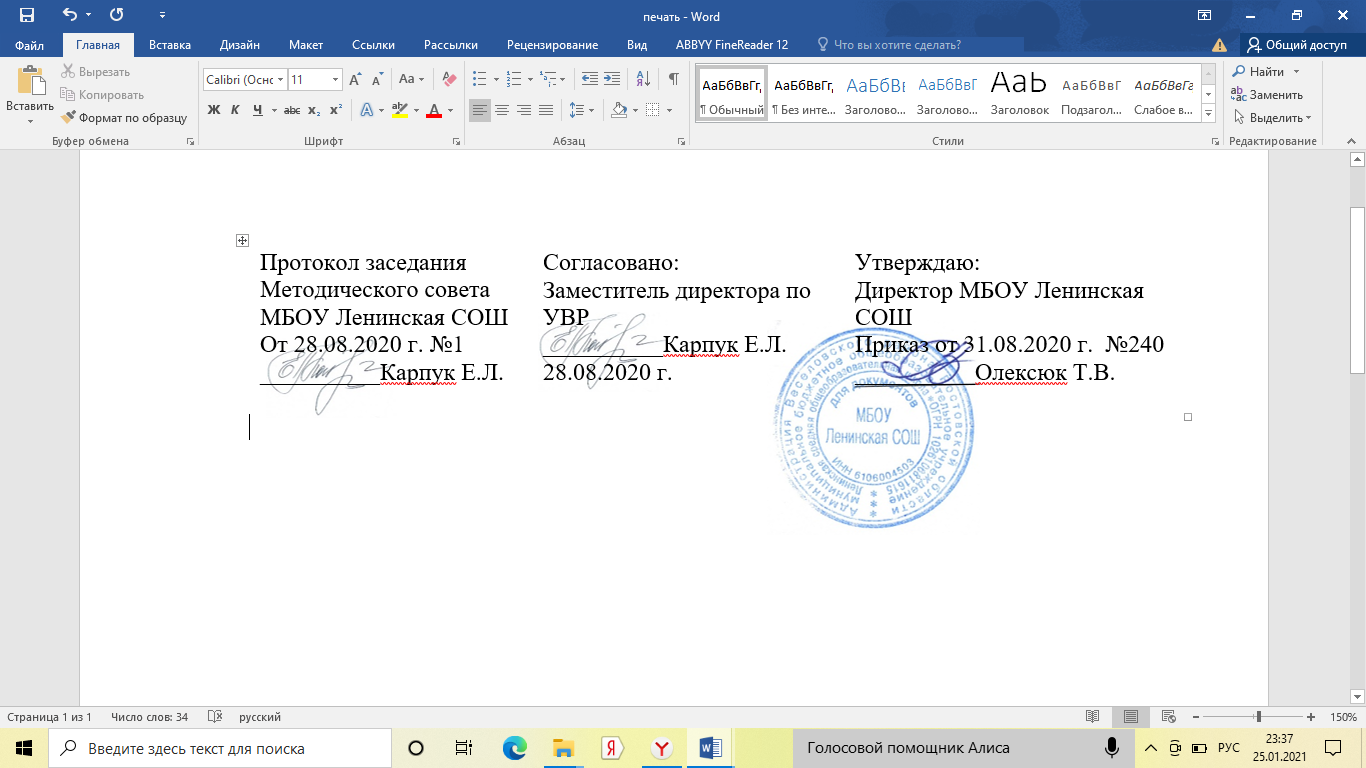 РАБОЧАЯ ПРОГРАММАПо     историиУровень общего образования (класс)среднее общее образование  10-11классУчитель: Ольховая Татьяна ФедоровнаПрограмма разработана на основе:  Примерной программы под редакцией А. О. Сороко-Цюпа, О. Ю. Стрелова («Всеобщая история. Новейшая история зарубежных стран.) Авторской программы  Торкунова А.В. «История России ХХ – начало XXI века», М., Просвещение 2018Авторской  программы О. В. Волобуев, В. А. Клоков, С. В. Тырин. М.Дрофа, 2019гУчебники:  «Всеобщая история. Новейшая история». Учебник. 10 класс. О.С.Сороко-Цюпа, А.О.Сороко-Цюпа, Москва, Просвещение, 2019; «История России», 10 класс. Горинов М.М., Данилов А.А. в 3х частях, Москва, Просвещение, 2019« Россия в мире с древнейших времён до начала XX века. « О.В.Волобуев, А.В.Абрамов,С.П.Карпачев.М.Дрофа2019г Базовый уровень. 11 класс. Пояснительная запискаДанная программа разработана на основе следующих нормативно-правовых документов:Федеральный Закон от 29.12. 2012 № 273-ФЗ «Об образовании в Российской Федерации» (ред. от 02.03.2016; с изм. и доп., вступ. в силу с 01.07.2016);Приказ Минобрнауки России от 31.03.2014 № 253 «Об утверждении федерального перечня учебников, рекомендуемых к использованию при реализации имеющих государственную аккредитацию образовательных программ начального общего, основного общего, среднего общего образования» (в ред. приказов Минобрнауки России от 08.06.2015 № 576, от 28.12.2015 №1529, от 26.01.2016 № 38);с изменениями и дополнениямиПриказ Министерства образования и науки Российской Федерации от 17 мая 2012 г. № 413 «Об утверждении федерального государственного образовательного стандарта среднего (полного) общего образования» с изменениями от 29.12.2014 № 1645, от 31.12.2015 № 1578;Письмо Минобразования Ростовской области  от 16.05.2018   № 08-1211 «Об использовании учебников и учебных пособий в образовательной деятельности»Основная образовательная программа среднего общего образования, от 31.08. 2018 г. № 264, с изменениями и дополнениями. Положение о формах, периодичности и порядке текущего контроля успеваемости и промежуточной аттестации обучающихся МБОУ Ленинская СОШ от 23.06.2018 № 188Авторской программы  Торкунова А.В. «История России ХХ – начало XXI века», М., Просвещение ,2018 г Примерной программы под редакцией А. О. Сороко-Цюпа, О. Ю. Стрелова («Всеобщая история. Новейшая история зарубежных стран.) Просвещение 2018гРоссия в мире с древнейших времён до начала XX века. Базовый уровень. 11 класс : авторская программа О. В. Волобуев, В. А. Клоков, С. В. Тырин. М.Дрофа, 2018гКалендарный учебный график на 2020-2021 учебный год. Приказ от 25..06.2020г. № 147    Положение о рабочей программе учебных предметов, курсов МБОУ Ленинская СОШ. Приказ № 250 от  31.08 2017        Учебный план основного общего образования муниципального бюджетного общеобразовательного учреждения Ленинской средней общеобразовательной школы на 2020 -2021 учебный год.    Приказ от 25 .06. 2020 г №148Расписание уроков муниципального бюджетного общеобразовательного учреждения Ленинской средней общеобразовательной школы на 2020 -2021 учебный год от 01.08.2020№ 184Место предмета в учебном планеРабочая программа конкретизирует содержание предметных тем Государственного образовательного стандарта, даёт распределение учебных часов по разделам и темам курса. Она рассчитана на 68 учебных часов из расчёта 2 учебных часа в неделю в 10 классе и 68 учебных часов из расчёта 2 учебных часа в неделю в 11 классе. Учебники:  «Всеобщая история. Новейшая история». . О.С.Сороко-Цюпа, А.О.Сороко-Цюпа, Москва, Просвещение, 2019; «История России», 10 класс. Горинов М.М., Данилов А.А. в 3х частях, Москва, Просвещение, 2019Используемый учебно-методический комплект: учебник «Всеобщая история. Новейшая история». Учебник. 10 класс. О.С.Сороко-Цюпа, А.О.Сороко-Цюпа, Москва, Просвещение, 2019; «История. Всеобщая история. Новейшая история. Поурочные рекомендации 10 класс» методическое пособие к учебнику О.С.Сороко-Цюпа, А.О.Сороко-Цюпа авторы М.Л.Несмелова, Е.Г.Середнякова, А.О.Сорока-Цюпа» М.: Просвещение, 2017.В соответствии с Федеральным государственным образовательным стандартом среднего общего образования (ФГОС СОО)  вводится интегрированный учебный предмет «Россия в мире». Его изучение предусмотрено на базовом уровне. На изучение курса « Россия в мире с древнейших времен до начала 20 века» отводится 2 часа в неделю, то есть 70 часов.Учебник:    Россия в мире с древнейших времён до начала XX века. « О.В.Волобуев, А.В.Абрамов,С.П.Карпачев.М.Дрофа2019г Базовый уровень. 11 класс.  Авторская программа О. В. Волобуев, В. А. Клоков, С. В. Тырин. М.Дрофа, 2019гРабочая программа предусматривает следующие формы промежуточной и итоговой аттестации: контрольные работы, тестирование, обобщающие уроки.Общая характеристика учебного предметаОсвоение курса истории на базовом уровне способствует достижению главной цели исторического образования в школе - формирование у учащихся исторического мышления как основы гражданской идентичности и ценностно ориентированной  личности.Эта общая цель определяет задачи курса:1) формирование у молодого поколения исторических ориентиров самоидентификации в современном мире;2) овладение обучающимися знаниями об основных этапах развития человеческого общества с древности до наших дней в социальной, экономической, политической, духовной и нравственной сферах;3) выработка в доступной для обучающихся форме на основе обобщения фактического материала проблемного, диалектического понимания истории; усвоение интегративной системы знания об истории человечества при особом внимании к месту и роли России во всемирно-историческом процессе;4) воспитание обучающихся в духе уважения к истории своего Отечества как единого и неделимого многонационального государства, построенного на основах равенства всех народов России, в духе патриотизма и интернационализма, во взаимопонимании и уважении между народами, неприятии шовинизма и национализма в любой их форме, милитаризма и пропаганды войны; развитие у обучающихся стремления внести свой вклад в решение глобальныхпроблем современности;5) развитие способностей обучающихся на основе исторического анализа и проблемного подхода осмысливать процессы, события и явления в их динамике, взаимосвязи и взаимообусловленности с учетом принципов научной объективности и историзма;6) формирование у обучающихся общественной системы ценностей на основе осмысления закономерности и прогрессивности общественного развития и осознания приоритета общественного интереса над личностным и уникальности каждой личности, раскрывающейся полностью только в обществе и через общество;7) выработка современного понимания истории в контексте гуманитарного знания и общественной жизни;8) развитие навыков исторического анализа и синтеза, формирование понимания взаимовлияния исторических событий и процессов.Особенностями курса истории в старшей школе являются:1) системность и многоаспектность курса, а также его многофакторноепредставление истории развития человечества, синхронно-параллельное изучение курсов всеобщей истории и истории России;2) изучение данного курса способствует формированию у обучающихся целостной картины мировой истории;3) изучение данного курса позволяет более глубоко познакомиться и усвоить социокультурный опыт человечества, определить роль России во всемирно- историческом   процессе, осознать себя представителями исторически сложившегося гражданского, поликультурного и поликонфессионального сообщества.Содержание курса ориентировано на формирование и развитие:- ценностно-смысловых компетенций (оценивать вклад исторических деятелей различных эпох в развитие России и других стран мира, давать оценку (в том числе моральную) тем или иным историческим событиям и явлениям);- общекультурных компетенций (знать, понимать и учитывать в своей деятельности особенности национальной и общечеловеческой культуры);- учебно-познавательных компетенций (активное добывание знаний в процессе самостоятельной работы с учебником и дополнительными материала-ми);- информационных компетенций (умения самостоятельно искать, анализировать и отбирать необходимую информацию, относящуюся к содержанию курса; организовывать, преобразовывать, сохранять и передавать её);- коммуникативных компетенций (умение работать в группе, вести дискуссию, аргументировать свою точку зрения);-компетенций личностного самосовершенствования (развитие необходимых современному человеку личностных качеств, культура мышления и поведения) обучающихся. Отбор учебного материала для содержания программы осуществлен с учетом целей и задач истории в старшей школе, его места в системе школьного образования, возрастных потребностей и познавательных возможностей учащихся 10-11 классов, особенностей их социализации, а также ресурса учебного времени, отводимого на изучение предмета. Основу школьных курсов истории составляют следующие содержательные линии: 1.Историческое время – хронология и периодизация событий и процессов. 2.Историческое пространство - историческая карта России и мира, ее динамика; отражение на исторической карте взаимодействия человека, общества и природы, основных  географических, экологических, этнических, социальных, геополитических характеристик развития человечества. 3.Историческое движение: эволюция трудовой и хозяйственной деятельности людей, развитие материального производства, техники;  и развитие человеческих общностей – социальных, этнонациональных,  религиозных и др.,  и развитие государств, их исторические формы и типы; история познания человеком окружающего мира и себя в мире; развитие отношений между народами, государствами, цивилизациями. Главная (сквозная) содержательная линия курса – человек в истории. В связи с этим особое внимание уделяется характеристике условий жизни и быта людей в прошлом, их потребностям, интересам, мотивам действий, картине мира, ценностям.  Планируемые результаты освоения учебной программы.В структуре планируемых результатов выделяется следующие группы: 1. Личностные результаты освоения основной образовательной программы представлены в соответствии с группой личностных результатов и раскрывают и детализируют основные направленности этих  результатов.  Этот блок результатов отражает такие общие цели образования, как формирование ценностно-смысловых установок, развитие интереса, целенаправленное формирование и развитие познавательных потребностей и способностей обучающихся средствами различных предметов. Оценка достижения этой группы планируемых результатов ведётся в ходе процедур, допускающих предоставление и использование исключительно неперсонифицированной информации, а полученные результаты характеризуют эффективность деятельности системы образования на федеральном и региональном уровнях.2. Метапредметные результаты освоения основной образовательной программы представлены в соответствии с подгруппами универсальных учебных действий,  раскрывают и детализируют основные направленности метапредметных результатов.3. Предметные результаты освоения основной образовательной программы представлены в соответствии с группами результатов учебных предметов, раскрывают и детализируют их.Планируемые образовательные результаты освоения предмета История Личностные• осознание и готовность к практической реализации своей идентичности как гражданина своей страны, представителя этнической и религиозной группы, локальной и региональной общности;• осмысление социально-нравственного опыта предшествующих поколений, достижений и уроков исторического пути, пройденного страной, её народами;• понимание своего места в движении от прошлого к настоящему и будущему;• уважение демократических ценностей современного общества, прав и свобод человека; толерантность;• способность к определению своей позиции и ответственному поведению;• понимание культурного многообразия своей страны и мира, уважения к культуре своего и других народов;• готовность к международному диалогу, взаимодействию  с представителями других народов и государствМетапредметные• организовывать и регулировать свою деятельность с использованием понятийного и познавательного инструментария изучаемых областей знаний;• планировать пути достижения образовательных целей, выбирать наиболее эффективные способы решения учебных и познавательных задач, оценивать правильностьвыполнения действий;• соотносить свои действия с планируемыми результатами, осуществлять контроль своей деятельности в процессе достижения результата, оценивать правильностьрешения учебной задачи;• работать с учебной и внешкольной информацией (анализировать графическую, художественную, текстовую, аудиовизуальную и прочую информацию, обобщать факты, составлять план, тезисы, формулировать и обосновывать выводы и т. д.);• осуществлять самостоятельный поиск информационных  источников, давать им оценку;использовать современные источники информации материалы на электронных носителях: находить информацию в индивидуальной информационной среде, среде образовательного учреждения, в федеральных хранилищах образовательных информационных ресурсов и контролируемом Интернете под руководством педагога;• использовать ранее изученный материал для решения  познавательных задачлогически строить рассуждение, ясно и аргументированно излагать мысли;• владеть начальными исследовательскими умениями,  решать поисковые и исследовательские задачи;• представлять результаты своей деятельности в различных видах публичных выступлений, в том числе с использованием наглядности (высказывания, монолог, беседа, сообщение, презентация, участие в дискуссиии др.), а также в виде письменных работ;• использовать ИКТ-технологии для обработки, передачи, систематизации и презентации ин формации;• планировать этапы выполнения проектной работы, распределять обязанности, отслеживать продвижение в выполнении задания и контролировать качество выполнения работы;• выявлять позитивные и негативные факторы, влияющие на результаты и качество выполнения задания;• организовывать учебное сотрудничество и совместную деятельность с учителем и сверстниками, работать индивидуально и в группе , определять свою роль в учебной группе, вклад всех участников в общий результат;• оценивать собственные действия, учебные достижения.Предметныеотслеживать историческое событие, процесс в динамике; выделять периоды исторических событий, явлений, процессов и объяснять основания для их периодизации;• владеть системными знаниями об основных этапах, процессах, ключевых событиях истории России и человечества, о месте своей страны во всемирной истории;• применять понятийный аппарат исторического знания для систематизации исторических фактов, раскрытия общего и особенного в развитии исторических общностей;• применять различные методы исторического анализа;• самостоятельно определять причины и отслеживать последствия исторических событий, явлений;• осуществлять сопоставительный анализ различных источников исторической информации для реконструкции на этой основе исторических ситуаций и явлений;• осуществлять структурный и смысловой анализ текста  исторического источника;• критически анализировать и оценивать информационную значимость вещественных изобразительных источников;	• конкретизировать обобщающие характеристики, теоретические положения об историческом развитии на фактическом материале;• применять знания из других предметных областей для  анализа исторического объекта;• определять и обосновывать своё отношение к различным версиям и оценкам событий и личностям прошлого;• различать субъективные и объективизированные исторические оценки;• конструктивно применять исторические и историк культурные знания в социальной практике, обществен-ной деятельности, межкультурном общении.В результате изучения историиВыпускник научится:локализовать во времени хронологические рамки и рубежные события новейшей эпохи, характеризовать основные этапы отечественной и всеобщей истории ХХ—начала XXI в.;соотносить хронологию истории России  и всеобщей истории в Новейшее время;использовать историческую карту как источник информации о территории России (СССР) и других государствв ХХ — начале XXI в., анализировать информацию из исторических источников — текстов, материальных и художественных памятников новейшей эпохи;представлять в различных формах описания, рассказа:      а) условия и образ жизни людей различного социального  положения в России и других странах в ХХ — начале XXI       б) памятники материальной и художественной культуры новейшей эпохи;систематизировать исторический материал, содержащийся в учебной и дополнительной литературе;раскрывать характерные, существенные черты экономического и социального развития России и других стран, политических режимов международных отношений,  развития культуры в ХХ — начале XXI в.;объяснять причины и следствия наиболее значительных событий новейшей эпохи в России и других странах (реформы и революции, войны, образование новых  государств и др.);сопоставлять социально-экономическое и политическое развитие отдельных стран в новейшую эпоху (опыт модернизации, реформы и революции и др.), сравнивать   исторические ситуации и события;давать оценку событиям и личностям отечественной   и всеобщей истории ХХ — начала XXI в.Выпускник на базовом уровне получит возможность научиться:демонстрировать умение сравнивать и обобщать исторические события российской и мировой истории, выделять ее общие черты и национальные особенности и понимать роль России в мировом сообществе;устанавливать аналогии и оценивать вклад разных стран в сокровищницу мировой культуры; определять место и время создания исторических документов; проводить отбор необходимой информации и использовать информацию Интернета, телевидения и других СМИ при изучении политической деятельности современных руководителей России и ведущих зарубежных стран; характеризовать современные версии и трактовки важнейших проблем отечественной и всемирной истории;понимать объективную и субъективную обусловленность оценок российскими и зарубежными историческими деятелями характера и значения социальных реформ и контрреформ, внешнеполитических событий, войн и революций; использовать картографические источники для описания событий и процессов новейшей отечественной истории и привязки их к месту и времени; представлять историческую информацию в виде таблиц, схем, графиков и др., заполнять контурную карту;соотносить историческое время, исторические события, действия и поступки исторических личностей; анализировать и оценивать исторические события местного масштаба в контексте общероссийской и мировой истории; обосновывать собственную точку зрения по ключевым вопросам истории России с опорой на материалы из разных источников, знание исторических фактов, владение исторической терминологией; приводить аргументы и примеры в защиту своей точки зрения; применять полученные знания при анализе современной политики России;  владеть элементами проектной деятельностиОсновное содержание10 классВведение. Новейшая история как историческая эпоха Понятие «Новейшая и современная история».Периодизация новейшей истории XX — начало XXI в. и особенности исторического развития: скорость, глубина, революционность перемен и их всемирный масштаб. Основные события и вехи XX столетия. Достижения и проблемы XX в. определяющие историю человечества в новом тысячелетии. Место России в новейшей истории. ТЕМА 1. Мир в начале ХХ в. Первая мировая война (8 ч)Мир накануне Первой мировой войны"Империализм". Колониальные и континентальные империи. Мировой порядок перед Первой мировой войной. Антанта и Тройственный союз. Гаагские конвенции и декларации. Гонка вооружений и милитаризация. Пропаганда. Региональные конфликты накануне Первой мировой войны. Причины Первой мировой войны.Первая мировая войнаСитуация на Балканах. Сараевское убийство. Нападение Австро-Венгрии на Сербию. Вступление в войну Германии, России, Франции, Великобритании, Японии, Черногории, Бельгии. Цели войны. Планы сторон. Сражение на Марне. Наступление в Галиции. Морское сражение при Гельголанде. Вступление в войну Османской империи. Вступление в войну Болгарии и Италии. Поражение Сербии. Четверной союз (Центральные державы). Верден. Отступление российской армии. Сомма. Война в Месопотамии. Геноцид в Османской империи. Ютландское сражение. Вступление в войну Румынии. Брусиловский прорыв. Вступление в войну США. Революция . и выход из войны России. Бои на Западном фронте. Война в Азии. Капитуляция государств Четверного союза. Новые методы ведения войны. Националистическая пропаганда. Борьба на истощение. Участие колоний в европейской войне. Позиционная война. Новые практики политического насилия: массовые вынужденные переселения, геноцид. Политические, экономические, социальные и культурные последствия Первой мировой войны.ТЕМА 2. Мир в межвоенный период (13 ч)Революционная волна после Первой мировой войныОбразование новых национальных государств. Народы бывшей российской империи: независимость и вхождение в СССР. Ноябрьская революция в Германии. Веймарская республика. Антиколониальные выступления в Азии и Северной Африке. Образование Коминтерна. Венгерская советская республика. Образование республики в Турции и кемализм.Версальско-Вашингтонская системаПланы послевоенного устройства мира. Парижская мирная конференция. Версальская система. Лига наций. Генуэзская конференция . Рапалльское соглашение и признание СССР. Вашингтонская конференция. Смягчение Версальской системы. Планы Дауэса и Юнга. Локарнские договоры. Пацифистское движение. Страны Запада в 1920-е гг.Реакция на "красную угрозу". Послевоенная стабилизация. Экономический бум. Процветание. Возникновение массового общества. Либеральные политические режимы. Рост влияния социалистических партий и профсоюзов. Великая депрессия. Мировой экономический кризис. Преобразования Ф. Рузвельта в СШАНачало Великой депрессии. Причины Великой депрессии. Мировой экономический кризис. Социально-политические последствия Великой депрессии. Закат либеральной идеологии. Победа Ф.Д. Рузвельта на выборах в США. "Новый курс" Ф.Д. Рузвельта. Кейнсианство. Государственное регулирование экономики. Другие стратегии выхода из мирового экономического кризиса. Тоталитарные экономики. Авторитарные режимы в Европе: Польша и Испания. Б. Муссолини и идеи фашизма. Приход фашистов к власти в Италии. Создание фашистского режима. Фашистский режим в Италии.Нарастание агрессии. Германский нацизмНарастание агрессии в мире. Агрессия Японии против Китая в 1931 - 1933 гг. НСДАП и А. Гитлер. "Пивной" путч. Приход нацистов к власти. Поджог Рейхстага. "Ночь длинных ножей". Нюрнбергские законы. Нацистская диктатура в Германии. Подготовка Германии к войне."Народный фронт" и Гражданская война в ИспанииБорьба с фашизмом в Австрии и Франции. VII Конгресс Коминтерна. Политика "Народного фронта". Революция в Испании. Победа "Народного фронта" в Испании. Франкистский мятеж и фашистское вмешательство. Социальные преобразования в Испании. Политика "невмешательства". Советская помощь Испании. Оборона Мадрида. Сражения при Гвадалахаре и на Эбро. Поражение Испанской республики.Политика "умиротворения" агрессораСоздание оси Берлин - Рим - Токио. Оккупация Рейнской зоны. Аншлюс Австрии. Судетский кризис. Мюнхенское соглашение и его последствия. Присоединение Судетской области к Германии. Ликвидация независимости Чехословакии. Итало-эфиопская война. Японо-китайская война и советско-японские конфликты. Британско-франко-советские переговоры в Москве. Советско-германский договор о ненападении и его последствия. Раздел Восточной Европы на сферы влияния Германии и СССР. Политическое развитие стран Южной и Восточной АзииКитай после Синьхайской революции. Революция в Китае и Северный поход. Режим Чан Кайши и гражданская война с коммунистами. "Великий поход" Красной армии Китая. Становление демократических институтов и политической системы колониальной Индии. Поиски "индийской национальной идеи". Национально-освободительное движение в Индии в 1919 - 1939 гг. Индийский национальный конгресс и М. Ганди.Культура и искусство  в первой половине ХХ в. Литература «потерянного поколения». Основные жанры – модернизм, авангард, их течения.ТЕМА 3. Вторая мировая война (6 ч)Начало Второй мировой войныПричины Второй мировой войны. Стратегические планы основных воюющих сторон. Блицкриг. "Странная война", "линия Мажино". Разгром Польши. Присоединение к СССР Западной Белоруссии и Западной Украины. Советско-германский договор о дружбе и границе. Конец независимости стран Балтии, присоединение Бессарабии и Северной Буковины к СССР. Советско-финляндская война и ее международные последствия. Захват Германией Дании и Норвегии. Разгром Франции и ее союзников. Германо-британская борьба и захват Балкан. Битва за Британию. Рост советско-германских противоречий.Начало Великой Отечественной войны и войны на Тихом океанеНападение Германии на СССР. Нападение Японии на США и его причины. Перл-Харбор. Формирование Антигитлеровской коалиции и выработка основ стратегии союзников. Ленд-лиз. Идеологическое и политическое обоснование агрессивной политики нацистской Германии. Планы Германии в отношении СССР. План "Ост". Планы союзников Германии и позиция нейтральных государств.Коренной перелом в войнеСталинградская битва. Курская битва. Война в Северной Африке. Сражение при Эль-Аламейне. Стратегические бомбардировки немецких территорий. Высадка в Италии и падение режима Муссолини. Перелом в войне на Тихом океане. Тегеранская конференция. "Большая тройка". Каирская декларация. Роспуск Коминтерна.Жизнь во время войны. Сопротивление оккупантамУсловия жизни в СССР, Великобритании и Германии. "Новый порядок". Нацистская политика геноцида, холокоста. Концентрационные лагеря. Принудительная трудовая миграция и насильственные переселения. Массовые расстрелы военнопленных и гражданских лиц. Жизнь на оккупированных территориях. Движение Сопротивления и коллаборационизм. Партизанская война в Югославии. Жизнь в США и Японии. Положение в нейтральных государствах.Разгром Германии, Японии и их союзниковОткрытие Второго фронта и наступление союзников. Переход на сторону антигитлеровской коалиции Румынии и Болгарии, выход из войны Финляндии. Восстания в Париже, Варшаве, Словакии. Освобождение стран Европы. Попытка переворота в Германии 20 июля . Бои в Арденнах. Висло-Одерская операция. Ялтинская конференция. Роль СССР в разгроме нацистской Германии и освобождении Европы. Противоречия между союзниками по Антигитлеровской коалиции. Разгром Германии и взятие Берлина. Капитуляция Германии.Наступление союзников против Японии. Атомные бомбардировки Хиросимы и Нагасаки. Вступление СССР в войну против Японии и разгром Квантунской армии. Капитуляция Японии. Нюрнбергский трибунал и Токийский процесс над военными преступниками Германии и Японии. Потсдамская конференция. Образование ООН. Цена Второй мировой войны для воюющих стран. Итоги войны.. Содержание учебного курса История РоссииТема I. Россия в годы «великих потрясений» 5чРоссия и мир накануне Первой мировой войны. Вступление России в войну. Геополитические и военно-стратегические планы командования. Боевые действия на австро-германском и кавказском фронтах, взаимодействие с союзниками по Антанте. Брусиловский прорыв и его значение. Массовый героизм воинов. Национальные подразделения и женские батальоны в составе русской армии. Людские потери. Плен. Тяготы окопной жизни и изменения в настроениях солдат. Политизация и начало морального разложения армии. Власть, экономика и общество в условиях войны. Милитаризация экономики. Формирование военно-промышленных комитетов. Пропаганда патриотизма и восприятие войны обществом. Содействие гражданского населения армии и создание общественных организаций помощи фронту. Благотворительность. Введение государством карточной системы снабжения в городе и разверстки в деревне. Война и реформы: несбывшиеся ожидания. Нарастание экономического кризиса и смена общественных настроений: от патриотического подъема к усталости и отчаянию от войны. Кадровая чехарда в правительстве. Взаимоотношения представительной и исполнительной ветвей власти. «Прогрессивный блок» и его программа. Распутинщина и десакрализация власти. Эхо войны на окраинах империи: восстание в Средней Азии и Казахстане. Политические партии и война: оборонцы, интернационалисты и «пораженцы». Влияние большевистской пропаганды. Возрастание роли армии в жизни общества. Российская империя накануне революции. Территория и население. Объективные и субъективные причины обострения экономического и политического кризиса. Война как революционизирующий фактор. Национальные и конфессиональные проблемы. Незавершенность и противоречия модернизации. Основные социальные слои, политические партии и их лидеры накануне революции. Основные этапы и хронология революции 1917 г. Февраль – март: восстание в Петрограде и падение монархии. Конец российской империи. Реакция за рубежом. Отклики внутри страны: Москва, периферия, фронт, национальные регионы. Революционная эйфория. Формирование Временного правительства и программа его деятельности. Петроградский Совет рабочих и солдатских депутатов и его декреты. Весна – лето: «зыбкое равновесие» политических сил при росте влияния большевиков во главе с В.И. Лениным. Июльский кризис и конец «двоевластия». православная церковь. Всероссийский Поместный собор и восстановление патриаршества. Выступление Корнилова против Временного правительства. 1 сентября 1917 г.: провозглашение России республикой. 25 октября (7 ноября по новому стилю): свержение Временного правительства и взятие власти большевиками («октябрьская революция»). Создание коалиционного правительства большевиков и левых эсеров. В.И. Ленин как политический деятель.Диктатура пролетариата как главное условие социалистических преобразований. Первые мероприятия большевиков в политической и экономической сферах. Борьба за армию. Декрет о мире и заключение Брестского мира. Отказ новой власти от финансовых обязательств Российской империи. Национализация промышленности. «Декрет о земле» и принципы наделения крестьян землей. Отделение церкви от государства и школы от церкви.Слом старого и создание нового госаппарата. Советы как форма власти. Слабость центра и формирование «многовластия» на местах. ВЦИК Советов. Совнарком. ВЧК по борьбе с контрреволюцией и саботажем. Создание Высшего совета народного хозяйства (ВСНХ) и территориальных совнархозов. Первая Конституция России 1918 г.Установление советской власти в центре и на местах осенью 1917 – весной 1918 г.: Центр, Украина, Поволжье, Урал, Сибирь, Дальний Восток, Северный Кавказ и Закавказье, Средняя Азия. Начало формирования основных очагов сопротивления большевикам. Ситуация на Дону. Позиция Украинской Центральной рады. Восстание чехословацкого корпуса. Гражданская война как общенациональная катастрофа. Человеческие потери. Причины, этапы и основные события Гражданской войны. Военная интервенция. Палитра антибольшевистских сил: их характеристика и взаимоотношения. Идеология Белого движения. Комуч, Директория, правительства А.В. Колчака, А.И. Деникина и П.Н. Врангеля. Положение населения на территориях антибольшевистских сил. Повстанчество в Гражданской войне. Будни села: «красные» продотряды и «белые» реквизиции. Политика «военного коммунизма». Продразверстка, принудительная трудовая повинность, сокращение роли денежных расчетов и административное распределение товаров и услуг. «Главкизм». Разработка плана ГОЭЛРО. Создание регулярной Красной Армии. Использование военспецов. Выступление левых эсеров. Террор «красный» и «белый» и его масштабы. Убийство царской семьи. Ущемление прав Советов в пользу чрезвычайных органов – ЧК, комбедов и ревкомов. Особенности Гражданской войны на Украине, в Закавказье и Средней Азии, в Сибири и на Дальнем Востоке. Польско-советская война. Поражение армии Врангеля в Крыму. Причины победы Красной Армии в Гражданской войне. Вопрос о земле. Национальный фактор в Гражданской войне. Декларация прав народов России и ее значение. Эмиграция и формирование Русского зарубежья. Последние отголоски Гражданской войны в регионах в конце 1921–1922 гг.«Несвоевременные мысли» М. Горького. Создание Государственной комиссии по просвещению и Пролеткульта. Наглядная агитация и массовая пропаганда коммунистических идей. «Окна сатиры РОСТА». План монументальной пропаганды. Национализация театров и кинематографа. Издание «Народной библиотеки». Пролетаризация вузов, организация рабфаков. Антирелигиозная пропаганда и секуляризация жизни общества. Ликвидация сословных привилегий. Законодательное закрепление равноправия полов. Повседневная жизнь и общественные настроения. Городской быт: бесплатный транспорт, товары по карточкам, субботники и трудовые мобилизации. Деятельность Трудовых армий. Комитеты бедноты и рост социальной напряженности в деревне. Кустарные промыслы как средство выживания. Голод, «черный рынок» и спекуляция. Проблема массовой детской беспризорности. Влияние военной обстановки на психологию населения.Тема II. Советский союз в 1920—1930-х гг. 9ч.Катастрофические последствия Первой мировой и Гражданской войн. Демографическая ситуация в начале 1920-х гг. Экономическая разруха. Голод 1921–1922 гг. и его преодоление. Реквизиция церковного имущества, сопротивление верующих и преследование священнослужителей. Крестьянские восстания в Сибири, на Тамбовщине, в Поволжье и др. Кронштадтское восстание. Отказ большевиков от «военного коммунизма» и переход к новой экономической политике (нэп). Использование рыночных механизмов и товарно-денежных отношений для улучшения экономической ситуации. Замена продразверстки в деревне единым продналогом. Иностранные концессии. Стимулирование кооперации. Финансовая реформа 1922–1924 гг. Создание Госплана и разработка годовых и пятилетних планов развития народного хозяйства. Попытки внедрения научной организации труда (НОТ) на производстве. Учреждение в СССР звания «Герой Труда» (1927 г., с 1938 г. – Герой Социалистического Труда). Предпосылки и значение образования СССР. Принятие Конституции СССР 1924 г. Ситуация в Закавказье и Средней Азии. Создание новых национальных образований в 1920-е гг. Политика «коренизации» и борьба по вопросу о национальном строительстве. Административно-территориальные реформы 1920-х гг. Ликвидация небольшевистских партий и установление в СССР однопартийной политической системы. Смерть В.И. Ленина и борьба за власть. В.И. Ленин в оценках современников и историков. Ситуация в партии и возрастание роли партийного аппарата. Роль И.В. Сталина в создании номенклатуры. Ликвидация оппозиции внутри ВКП(б) к концу 1920-х гг. Социальная политика большевиков. Положение рабочих и крестьян. Эмансипация женщин. Молодежная политика. Социальные «лифты». Становление системы здравоохранения. Охрана материнства и детства. Борьба с беспризорностью и преступностью. Организация детского досуга. Меры по сокращению безработицы. Положение бывших представителей «эксплуататорских классов». Лишенцы. Деревенский социум: кулаки, середняки и бедняки. Сельскохозяйственные коммуны, артели и ТОЗы. Отходничество. Сдача земли в аренду. «Великий перелом». Перестройка экономики на основе командного администрирования. Форсированная индустриализация: региональная и национальная специфика. Создание рабочих и инженерных кадров. Социалистическое соревнование. Ударники и стахановцы. Ликвидация частной торговли и предпринимательства. Кризис снабжения и введение карточной системы. Коллективизация сельского хозяйства и ее трагические последствия. «Раскулачивание». Сопротивление крестьян. Становление колхозного строя. Создание МТС. Национальные и региональные особенности коллективизации. Голод в СССР в 1932–1933 гг. как следствие коллективизации. Крупнейшие стройки первых пятилеток в центре и национальных республиках. Днепрострой, Горьковский автозавод. Сталинградский и Харьковский тракторные заводы, Турксиб. Строительство Московского метрополитена. Создание новых отраслей промышленности. Иностранные специалисты и технологии на стройках СССР. Милитаризация народного хозяйства, ускоренное развитие военной промышленности. Результаты, цена и издержки модернизации. Превращение СССР в аграрно-индустриальную державу. Ликвидация безработицы. Успехи и противоречия урбанизации. Утверждение «культа личности» Сталина. Малые «культы» представителей советской элиты и региональных руководителей. Партийные органы как инструмент сталинской политики. Органы госбезопасности и их роль в поддержании диктатуры. Ужесточение цензуры. Издание «Краткого курса истории ВКП(б)» и усиление идеологического контроля над обществом. Введение паспортной системы. Массовые политические репрессии 1937–1938 гг. «Национальные операции» НКВД. Результаты репрессий на уровне регионов и национальных республик. Репрессии против священнослужителей. ГУЛАГ: социально-политические и национальные характеристики его контингента. Роль принудительного труда в осуществлении индустриализации и в освоении труднодоступных территорий. Советская социальная и национальная политика 1930-х гг. Пропаганда и реальные достижения. Конституция СССР 1936 г. Культурное пространство советского общества в 1920–1930-е гг. Повседневная жизнь и общественные настроения в годы нэпа. Повышение общего уровня жизни. Нэпманы и отношение к ним в обществе. «Коммунистическое чванство». Падение трудовой дисциплины. Разрушение традиционной морали. Отношение к семье, браку, воспитанию детей. Советские обряды и праздники. Наступление на религию. «Союз воинствующих безбожников». Обновленческое движение в церкви. Положение нехристианских конфессий. Культура периода нэпа. Пролеткульт и нэпманская культура. Борьба с безграмотностью. Сельские избы-читальни. Основные направления в литературе (футуризм) и архитектуре (конструктивизм). Достижения в области киноискусства. Культурная революция и ее особенности в национальных регионах. Советский авангард. Создание национальной письменности и смена алфавитов. Деятельность Наркомпроса. Рабфаки. Культура и идеология. Академия наук и Коммунистическая академия, Институты красной профессуры. Создание «нового человека». Пропаганда коллективистских ценностей. Воспитание интернационализма и советского патриотизма. Общественный энтузиазм периода первых пятилеток. Рабселькоры. Развитие спорта. Освоение Арктики. Рекорды летчиков. Эпопея «челюскинцев». Престижность военной профессии и научно-инженерного труда. Учреждение звания Герой Советского Союза (1934 г.) и первые награждения. Культурная революция. От обязательного начального образования – к массовой средней школе. Установление жесткого государственного контроля над сферой литературы и искусства. Создание творческих союзов и их роль в пропаганде советской культуры. Социалистический реализм как художественный метод. Литература и кинематограф 1930-х годов. Культура русского зарубежья. Наука в 1930-е гг. Академия наук СССР. Создание новых научных центров: ВАСХНИЛ, ФИАН, РНИИ и др. Выдающиеся ученые и конструкторы гражданской и военной техники. Формирование национальной интеллигенции. Общественные настроения. Повседневность 1930-х годов. Снижение уровня доходов населения по сравнению с периодом нэпа. Потребление и рынок. Деньги, карточки и очереди. Из деревни в город: последствия вынужденного переселения и миграции населения. Жилищная проблема. Условия труда и быта на стройках пятилеток. Коллективные формы быта. Возвращение к «традиционным ценностям» в середине 1930-х гг. Досуг в городе. Парки культуры и отдыха. ВСХВ в Москве. Образцовые универмаги. Пионерия и комсомол. Военно-спортивные организации. Материнство и детство в СССР. Жизнь в деревне. Трудодни. Единоличники. Личные подсобные хозяйства колхозников. Внешняя политика СССР в 1920–1930-е годы. Внешняя политика: от курса на мировую революцию к концепции «построения социализма в одной стране». Деятельность Коминтерна как инструмента мировой революции. Проблема «царских долгов». Договор в Рапалло. Выход СССР из международной изоляции. «Военная тревога» 1927 г. Вступление СССР в Лигу Наций. Возрастание угрозы мировой войны. Попытки организовать систему коллективной безопасности в Европе. Советские добровольцы в Испании и Китае. Вооруженные конфликты на озере Хасан, реке Халхин-Гол и ситуация на Дальнем Востоке в конце 1930-х гг. СССР накануне Великой Отечественной войны. Форсирование военного производства и освоения новой техники. Ужесточение трудового законодательства. Нарастание негативных тенденций в экономике. Мюнхенский договор 1938 г. и угроза международной изоляции СССР. Заключение договора о ненападении между СССР и Германией в 1939 г. Включение в состав СССР Латвии, Литвы и Эстонии; Бессарабии, Северной Буковины, Западной Украины и Западной Белоруссии. Катынская трагедия. «Зимняя война» с Финляндией.Тема III. Великая Отечественная война. 1941—1945 гг. 6ч.Вторжение Германии и ее сателлитов на территорию СССР. Первый период войны (июнь 1941 – осень 1942). План «Барбаросса». Соотношение сил сторон на 22 июня 1941 г. Брестская крепость. Массовый героизм воинов – всех народов СССР. Причины поражений Красной Армии на начальном этапе войны. Чрезвычайные меры руководства страны, образование Государственного комитета обороны. И.В. Сталин – Верховный главнокомандующий. Роль партии в мобилизации сил на отпор врагу. Создание дивизий народного ополчения. Смоленское сражение. Наступление советских войск под Ельней. Начало блокады Ленинграда. Оборона Одессы и Севастополя. Срыв гитлеровских планов «молниеносной войны». Битва за Москву. Наступление гитлеровских войск: Москва на осадном положении. Парад 7 ноября на Красной площади. Переход в контрнаступление и разгром немецкой группировки под Москвой. Наступательные операции Красной Армии зимой–весной 1942 г. Неудача Ржевско-Вяземской операции. Битва за Воронеж. Итоги Московской битвы. Блокада Ленинграда. Героизм и трагедия гражданского населения. Эвакуация ленинградцев. «Дорога жизни». Перестройка экономики на военный лад. Эвакуация предприятий, населения и ресурсов. Введение норм военной дисциплины на производстве и транспорте. Нацистский оккупационный режим. «Генеральный план Ост». Массовые преступления гитлеровцев против советских граждан. Лагеря уничтожения. Холокост. Этнические чистки на оккупированной территории СССР. Нацистский плен. Уничтожение военнопленных и медицинские эксперименты над заключенными. Угон советских людей в Германию. Разграбление и уничтожение культурных ценностей. Начало массового сопротивления врагу. Восстания в нацистских лагерях. Развертывание партизанского движения. Коренной перелом в ходе войны (осень 1942 – 1943 г.). Сталинградская битва. Германское наступление весной–летом 1942 г. Поражение советских войск в Крыму. Битва за Кавказ. Оборона Сталинграда. «Дом Павлова». Окружение неприятельской группировки под Сталинградом и наступление на Ржевском направлении. Разгром окруженных под Сталинградом гитлеровцев. Итоги и значение победы Красной Армии под Сталинградом. Битва на Курской дуге. Соотношение сил. Провал немецкого наступления. Танковые сражения под Прохоровкой и Обоянью. Переход советских войск в наступление. Итоги и значение Курской битвы. Битва за Днепр. Освобождение Левобережной Украины и форсирование Днепра. Освобождение Киева. Итоги наступления Красной армии летом–осенью 1943 г. Прорыв блокады Ленинграда в январе 1943 г. Значение героического сопротивления Ленинграда. Развертывание массового партизанского движения. Антифашистское подполье в крупных городах. Значение партизанской и подпольной борьбы для победы над врагом. Сотрудничество с врагом: формы, причины, масштабы. Создание гитлеровцами воинских формирований из советских военнопленных. Генерал Власов и Русская освободительная армия. Судебные процессы на территории СССР над военными преступниками и пособниками оккупантов в 1943–1946 гг. Человек и война: единство фронта и тыла. «Всё для фронта, всё для победы!». Трудовой подвиг народа. Роль женщин и подростков в промышленном и сельскохозяйственном производстве. Самоотверженный труд ученых. Помощь населения фронту. Добровольные взносы в фонд обороны. Помощь эвакуированным. Повседневность военного времени. Фронтовая повседневность. Боевое братство. Женщины на войне. Письма с фронта и на фронт. Повседневность в советском тылу. Военная дисциплина на производстве. Карточная система и нормы снабжения в городах. Положение в деревне. Стратегии выживания в городе и на селе. Государственные меры и общественные инициативы по спасению детей. Создание Суворовских и Нахимовских училищ. Культурное пространство войны. Песня «Священная война» – призыв к сопротивлению врагу. Советские писатели, композиторы, художники, ученые в условиях войны. Фронтовые корреспонденты. Выступления фронтовых концертных бригад. Песенное творчество и фольклор. Кино военных лет. Государство и церковь в годы войны. Избрание на патриарший престол митрополита Сергия (Страгородского) в 1943 г. Патриотическое служение представителей религиозных конфессий. Культурные и научные связи с союзниками. СССР и союзники. Проблема второго фронта. Ленд-лиз. Тегеранская конференция 1943 г. Французский авиационный полк «Нормандия-Неман», а также польские и чехословацкие воинские части на советско-германском фронте. Победа СССР в Великой Отечественной войне. Окончание Второй мировой войны. Завершение освобождения территории СССР. Освобождение правобережной Украины и Крыма. Наступление советских войск в Белоруссии и Прибалтике. Боевые действия в Восточной и Центральной Европе и освободительная миссия Красной Армии. Боевое содружество советской армии и войск стран антигитлеровской коалиции. Встреча на Эльбе. Битва за Берлин и окончание войны в Европе. Висло-Одерская операция. Капитуляция Германии. Репатриация советских граждан в ходе войны и после ее окончания. Война и общество. Военно-экономическое превосходство СССР над Германией в 1944–1945 гг. Восстановление хозяйства в освобожденных районах. Начало советского «Атомного проекта». Реэвакуация и нормализация повседневной жизни. ГУЛАГ. Депортация «репрессированных народов». Взаимоотношения государства и церкви. Поместный собор 1945 г. Антигитлеровская коалиция. Открытие Второго фронта в Европе. Ялтинская конференция 1945 г.: основные решения и дискуссии. Обязательство Советского Союза выступить против Японии. Потсдамская конференция. Судьба послевоенной Германии. Политика денацификации, демилитаризации, демонополизации, демократизации (четыре «Д»). Решение проблемы репараций. Советско-японская война 1945 г. Разгром Квантунской армии. Боевые действия в Маньчжурии, на Сахалине и Курильских островах. Освобождение Курил. Ядерные бомбардировки японских городов американской авиацией и их последствия. Создание ООН. Конференция в Сан-Франциско в июне 1945 г. Устав ООН. Истоки «холодной войны». Нюрнбергский и Токийский судебные процессы. Осуждение главных военных преступников.Итоги Великой Отечественной и Второй мировой войны. Решающий вклад СССР в победу антигитлеровской коалиции над фашизмом. Людские и материальные потери. Изменения политической карты Европы.Тема IV. Апогей и кризис советской системы. 1945—1991 гг. 14ч.Влияние последствий войны на советскую систему и общество. Послевоенные ожидания и настроения. Представления власти и народа о послевоенном развитии страны. Эйфория Победы. Разруха. Обострение жилищной проблемы. Демобилизация армии. Социальная адаптация фронтовиков. Положение семей «пропавших без вести» фронтовиков. Репатриация. Рост беспризорности и решение проблем послевоенного детства. Рост преступности. Ресурсы и приоритеты восстановления. Демилитаризация экономики и переориентация на выпуск гражданской продукции. Восстановление индустриального потенциала страны. Сельское хозяйство и положение деревни. Помощь не затронутых войной национальных республик в восстановлении западных регионов СССР. Репарации, их размеры и значение для экономики. Советский «атомный проект», его успехи и его значение. Начало гонки вооружений. Положение на послевоенном потребительском рынке. Колхозный рынок. Государственная и коммерческая торговля. Голод 1946–1947 гг. Денежная реформа и отмена карточной системы (1947 г.). Сталин и его окружение. Ужесточение административно-командной системы. Соперничество в верхних эшелонах власти. Усиление идеологического контроля. Послевоенные репрессии. «Ленинградское дело». Борьба с «космополитизмом». «Дело врачей». Дело Еврейского антифашистского комитета. Т.Д. Лысенко и «лысенковщина». Сохранение на период восстановления разрушенного хозяйства трудового законодательства военного времени. Союзный центр и национальные регионы: проблемы взаимоотношений. Положение в «старых» и «новых» республиках. Рост влияния СССР на международной арене. Первые шаги ООН. Начало «холодной войны». «Доктрина Трумэна» и «План Маршалла». Формирование биполярного мира. Советизация Восточной и Центральной Европы. Взаимоотношения со странами «народной демократии». Создание Совета экономической взаимопомощи. Конфликт с Югославией. Коминформбюро. Организация Североатлантического договора (НАТО). Создание Организации Варшавского договора. Война в Корее. И.В. Сталин в оценках современников и историков.Смерть Сталина и настроения в обществе. Смена политического курса. Борьба за власть в советском руководстве. Переход политического лидерства к Н.С. Хрущеву. Первые признаки наступления «оттепели» в политике, экономике, культурной сфере. Начало критики сталинизма. XX съезд КПСС и разоблачение «культа личности» Сталина. Реакция на доклад Хрущева в стране и мире. Частичная десталинизация: содержание и противоречия. Внутрипартийная демократизация. Начало реабилитации жертв массовых политических репрессий и смягчение политической цензуры. Возвращение депортированных народов. Особенности национальной политики. Попытка отстранения Н.С. Хрущева от власти в 1957 г. «Антипартийная группа». Утверждение единоличной власти Хрущева. Культурное пространство и повседневная жизнь. Изменение общественной атмосферы. «Шестидесятники». Литература, кинематограф, театр, живопись: новые тенденции. Поэтические вечера в Политехническом музее. Образование и наука. Приоткрытие «железного занавеса». Всемирный фестиваль молодежи и студентов 1957 г. Популярные формы досуга. Развитие внутреннего и международного туризма. Учреждение Московского кинофестиваля. Роль телевидения в жизни общества. Легитимация моды и попытки создания «советской моды». Неофициальная культура. Неформальные формы общественной жизни: «кафе» и «кухни». «Стиляги». Хрущев и интеллигенция. Антирелигиозные кампании. Гонения на церковь. Диссиденты. Самиздат и «тамиздат». Социально-экономическое развитие. Экономическое развитие СССР. «Догнать и перегнать Америку». Попытки решения продовольственной проблемы. Освоение целинных земель. Научно-техническая революция в СССР. Перемены в научно-технической политике. Военный и гражданский секторы экономики. Создание ракетно-ядерного щита. Начало освоения космоса. Запуск первого спутника Земли. Исторические полеты Ю.А. Гагарина и первой в мире женщины-космонавта В.В. Терешковой. Первые советские ЭВМ. Появление гражданской реактивной авиации. Влияние НТР на перемены в повседневной жизни людей. Реформы в промышленности. Переход от отраслевой системы управления к совнархозам. Расширение прав союзных республик. Изменения в социальной и профессиональной структуре советского общества к началу 1960-х гг. Преобладание горожан над сельским населением. Положение и проблемы рабочего класса, колхозного крестьянства и интеллигенции. Востребованность научного и инженерного труда. Расширение системы ведомственных НИИ. ХХII Съезд КПСС и программа построения коммунизма в СССР. Воспитание «нового человека». Бригады коммунистического труда. Общественные формы управления. Социальные программы. Реформа системы образования. Движение к «государству благосостояния»: мировой тренд и специфика советского «социального государства». Общественные фонды потребления. Пенсионная реформа. Массовое жилищное строительство. «Хрущевки». Рост доходов населения и дефицит товаров народного потребления. Внешняя политика. Новый курс советской внешней политики: от конфронтации к диалогу. Поиски нового международного имиджа страны. СССР и страны Запада. Международные военно-политические кризисы, позиция СССР и стратегия ядерного сдерживания (Суэцкий кризис 1956 г., Берлинский кризис 1961 г., Карибский кризис 1962 г.). СССР и мировая социалистическая система. Венгерские события 1956 г. Распад колониальных систем и борьба за влияние в «третьем мире». Конец «оттепели». Нарастание негативных тенденций в обществе. Кризис доверия власти. Новочеркасские события. Смещение Н.С. Хрущева и приход к власти Л.И. Брежнева. Оценка Хрущева и его реформ современниками и историками.Приход к власти Л.И. Брежнева: его окружение и смена политического курса. Поиски идеологических ориентиров. Десталинизация и ресталинизация. Экономические реформы 1960-х гг. Новые ориентиры аграрной политики. «Косыгинская реформа». Конституция СССР 1977 г. Концепция «развитого социализма». Попытки изменения вектора социальной политики. Уровень жизни: достижения и проблемы. Нарастание застойных тенденций в экономике и кризис идеологии. Рост теневой экономики. Ведомственный монополизм. Замедление темпов развития. Исчерпание потенциала экстенсивной индустриальной модели. Новые попытки реформирования экономики. Рост масштабов и роли ВПК. Трудности развития агропромышленного комплекса. Советские научные и технические приоритеты. МГУ им М.В. Ломоносова. Академия наук СССР. Новосибирский Академгородок. Замедление научно-технического прогресса в СССР. Отставание от Запада в производительности труда. «Лунная гонка» с США. Успехи в математике. Создание топливно-энергетического комплекса (ТЭК). Культурное пространство и повседневная жизнь. Повседневность в городе и в деревне. Рост социальной мобильности. Миграция населения в крупные города и проблема «неперспективных деревень». Популярные формы досуга населения. Уровень жизни разных социальных слоев. Социальное и экономическое развитие союзных республик. Общественные настроения. Трудовые конфликты и проблема поиска эффективной системы производственной мотивации. Отношение к общественной собственности. «Несуны». Потребительские тенденции в советском обществе. Дефицит и очереди. Идейная и духовная жизнь советского общества. Развитие физкультуры и спорта в СССР. Олимпийские игры 1980 г. в Москве. Литература и искусство: поиски новых путей. Авторское кино. Авангардное искусство. Неформалы (КСП, движение КВН и др.). Диссидентский вызов. Первые правозащитные выступления. А.Д. Сахаров и А.И. Солженицын. Религиозные искания. Национальные движения. Борьба с инакомыслием. Судебные процессы. Цензура и самиздат. Внешняя политика. Новые вызовы внешнего мира. Между разрядкой и конфронтацией. Возрастание международной напряженности. «Холодная война» и мировые конфликты. «Доктрина Брежнева». «Пражская весна» и снижение международного авторитета СССР. Конфликт с Китаем. Достижение военно-стратегического паритета с США. Политика «разрядки». Сотрудничество с США в области освоения космоса. Совещание по безопасности и сотрудничеству в Европе (СБСЕ) в Хельсинки. Ввод войск в Афганистан. Подъем антикоммунистических настроений в Восточной Европе. Кризис просоветских режимов. Л.И. Брежнев в оценках современников и историков.Нарастание кризисных явлений в социально-экономической и идейно-политической сферах. Резкое падение мировых цен на нефть и его негативные последствия для советской экономики. М.С. Горбачев и его окружение: курс на реформы. Антиалкогольная кампания 1985 г. и ее противоречивые результаты. Чернобыльская трагедия. Реформы в экономике, в политической и государственной сферах. Законы о госпредприятии и об индивидуальной трудовой деятельности. Появление коммерческих банков. Принятие закона о приватизации государственных предприятий. Гласность и плюрализм мнений. Политизация жизни и подъем гражданской активности населения. Массовые митинги, собрания. Либерализация цензуры. Общественные настроения и дискуссии в обществе. Отказ от догматизма в идеологии. Концепция социализма «с человеческим лицом». Вторая волна десталинизации. История страны как фактор политической жизни. Отношение к войне в Афганистане. Неформальные политические объединения. «Новое мышление» Горбачева. Отказ от идеологической конфронтации двух систем и провозглашение руководством СССР приоритета общечеловеческих ценностей над классовым подходом. Изменения в советской внешней политике. Односторонние уступки Западу. Роспуск СЭВ и организации Варшавского договора. Объединение Германии. Начало вывода советских войск из Центральной и Восточной Европы. Завершение «холодной войны». Отношение к М.С. Горбачеву и его внешнеполитическим инициативам внутри СССР и в мире. Демократизация советской политической системы. XIX конференция КПСС и ее решения. Альтернативные выборы народных депутатов. Съезды народных депутатов – высший орган государственной власти. Первый съезд народных депутатов СССР и его значение. Образование оппозиционной Межрегиональной депутатской группы. Демократы «первой волны», их лидеры и программы. Раскол в КПСС. Подъем национальных движений, нагнетание националистических и сепаратистских настроений. Проблема Нагорного Карабаха и попытки ее решения руководством СССР. Обострение межнационального противостояния: Закавказье, Прибалтика, Украина, Молдавия. Позиция республиканских лидеров и национальных элит. Последний этап «перестройки»: 1990–1991 гг. Отмена 6-й статьи Конституции СССР о руководящей роли КПСС. Становление многопартийности. Кризис в КПСС и создание Коммунистической партии РСФСР. Первый съезд народных депутатов РСФСР и его решения. Б.Н. Ельцин – единый лидер демократических сил. Противостояние союзной (Горбачев) и российской (Ельцин) власти. Введение поста президента и избрание М.С. Горбачева Президентом СССР. Учреждение в РСФСР Конституционного суда и складывание системы разделения властей. Дестабилизирующая роль «войны законов» (союзного и республиканского законодательства). Углубление политического кризиса. Усиление центробежных тенденций и угрозы распада СССР. Провозглашение независимости Литвой, Эстонией и Латвией. Ситуация на Северном Кавказе. Декларация о государственном суверенитете РСФСР. Дискуссии о путях обновлении Союза ССР. План «автономизации» – предоставления автономиям статуса союзных республик. Ново-Огаревский процесс и попытки подписания нового Союзного договора. «Парад суверенитетов». Референдум о сохранении СССР и введении поста президента РСФСР. Избрание Б.Н. Ельцина президентом РСФСР. Превращение экономического кризиса в стране в ведущий политический фактор. Нарастание разбалансированности в экономике. Государственный и коммерческий секторы. Конверсия оборонных предприятий. Введение карточной системы снабжения. Реалии 1991 г.: конфискационная денежная реформа, трехкратное повышение государственных цен, пустые полки магазинов и усталость населения от усугубляющихся проблем на потребительском рынке. Принятие принципиального решения об отказе от планово-директивной экономики и переходе к рынку. Разработка союзным и российским руководством программ перехода к рыночной экономике. Радикализация общественных настроений. Забастовочное движение. Новый этап в государственно-конфессиональных отношениях. Августовский политический кризис 1991 г. Планы ГКЧП и защитники Белого дома. Победа Ельцина. Ослабление союзной власти и влияния Горбачева. Распад КПСС. Ликвидация союзного правительства и центральных органов управления, включая КГБ СССР. Референдум о независимости Украины. Оформление фактического распада СССР и создание СНГ (Беловежское и Алма-Атинское соглашения). Реакция мирового сообщества на распад СССР. Решение проблемы советского ядерного оружия. Россия как преемник СССР на международной арене. Горбачев, Ельцин и «перестройка» в общественном сознании. М.С. Горбачев в оценках современников и историков.Тема V. Российская Федерация 6ч.Б.Н. Ельцин и его окружение. Общественная поддержка курса реформ. Взаимодействие ветвей власти на первом этапе преобразований. Предоставление Б.Н. Ельцину дополнительных полномочий для успешного проведения реформ. Правительство реформаторов во главе с Е.Т. Гайдаром. Начало радикальных экономических преобразований. Либерализация цен. «Шоковая терапия». Ваучерная приватизация. Долларизация экономики. Гиперинфляция, рост цен и падение жизненного уровня населения. Безработица. «Черный» рынок и криминализация жизни. Рост недовольства граждан первыми результатами экономических реформ. Особенности осуществления реформ в регионах России. От сотрудничества к противостоянию исполнительной и законодательной власти в 1992–1993 гг. Решение Конституционного суда РФ по «делу КПСС». Нарастание политико-конституционного кризиса в условиях ухудшения экономической ситуации. Апрельский референдум 1993 г. – попытка правового разрешения политического кризиса. Указ Б.Н. Ельцина № 1400 и его оценка Конституционным судом. Возможность мирного выхода из политического кризиса. «Нулевой вариант». Позиция регионов. Посреднические усилия Русской православной церкви. Трагические события осени 1993 г. в Москве. Обстрел Белого дома. Последующее решение об амнистии участников октябрьских событий 1993 г. Всенародное голосование (плебисцит) по проекту Конституции России 1993 года. Ликвидация Советов и создание новой системы государственного устройства. Принятие Конституции России 1993 года и ее значение. Полномочия президента как главы государства и гаранта Конституции. Становление российского парламентаризма. Разделение властей. Проблемы построения федеративного государства. Утверждение государственной символики. Итоги радикальных преобразований 1992–1993 гг. Обострение межнациональных и межконфессиональных отношений в 1990-е гг. Подписание Федеративного договора (1992) и отдельных соглашений центра с республиками. Договор с Татарстаном как способ восстановления федеративных отношений с республикой и восстановления территориальной целостности страны. Взаимоотношения Центра и субъектов Федерации. Опасность исламского фундаментализма. Восстановление конституционного порядка в Чеченской Республике. Корректировка курса реформ и попытки стабилизации экономики. Роль иностранных займов. Проблема сбора налогов и стимулирования инвестиций. Тенденции деиндустриализации и увеличения зависимости экономики от мировых цен на энергоносители. Сегментация экономики на производственный и энергетический секторы. Положение крупного бизнеса и мелкого предпринимательства. Ситуация в российском сельском хозяйстве и увеличение зависимости от экспорта продовольствия. Финансовые пирамиды и залоговые аукционы. Вывод денежных активов из страны. Дефолт 1998 г. и его последствия. Повседневная жизнь и общественные настроения россиян в условиях реформ. Общественные настроения в зеркале социологических исследований. Представления о либерализме и демократии. Проблемы формирования гражданского общества. Свобода СМИ. Свобода предпринимательской деятельности. Возможность выезда за рубеж. Безработица и деятельность профсоюзов. Кризис образования и науки. Социальная поляризация общества и смена ценностных ориентиров. Безработица и детская беспризорность. «Новые русские» и их образ жизни. Решение проблем социально незащищенных слоев. Проблемы русскоязычного населения в бывших республиках СССР. Новые приоритеты внешней политики. Мировое признание новой России суверенным государством. Россия – правопреемник СССР на международной арене. Значение сохранения Россией статуса ядерной державы. Взаимоотношения с США и странами Запада. Подписание Договора СНВ-2 (1993). Присоединение России к «большой семерке». Усиление антизападных настроений как результат бомбежек Югославии и расширения НАТО на Восток. Россия на постсоветском пространстве. СНГ и союз с Белоруссией. Военно-политическое сотрудничество в рамках СНГ. Восточный вектор российской внешней политики в 1990-е гг. Российская многопартийность и строительство гражданского общества. Основные политические партии и движения 1990-х гг., их лидеры и платформы. Кризис центральной власти. Президентские выборы 1996 г. Политтехнологии. «Семибанкирщина». «Олигархический» капитализм. Правительства В.С. Черномырдина и Е.М. Примакова. Обострение ситуации на Северном Кавказе. Вторжение террористических группировок с территории Чечни в Дагестан. Выборы в Государственную Думу 1999 г. Добровольная отставка Б.Н. Ельцина. Б.Н. Ельцин в оценках современников и историков.Политические и экономические приоритеты. Первое и второе президентства В.В. Путина. Президентство Д.А. Медведева. Президентские выборы 2012 г. Избрание В.В. Путина президентом. Государственная Дума. Многопартийность. Политические партии и электорат. Федерализм и сепаратизм. Восстановление единого правового пространства страны. Разграничение властных полномочий центра и регионов. Террористическая угроза. Построение вертикали власти и гражданское общество. Стратегия развития страны. Экономическое развитие в 2000-е годы. Финансовое положение. Рыночная экономика и монополии. Экономический подъем 1999–2007 гг. и кризис 2008 г. Структура экономики, роль нефтегазового сектора и задачи инновационного развития. Сельское хозяйство. Россия в системе мировой рыночной экономики. Человек и общество в конце XX – начале XXI в. Новый облик российского общества после распада СССР. Социальная и профессиональная структура. Занятость и трудовая миграция. Миграционная политика. Основные принципы и направления государственной социальной политики. Реформы здравоохранения. Пенсионные реформы. Реформирование образования и науки и его результаты. Особенности развития культуры. Демографическая статистика. Снижение средней продолжительности жизни и тенденции депопуляции. Государственные программы демографического возрождения России. Разработка семейной политики и меры по поощрению рождаемости. Пропаганда спорта и здорового образа жизни. Олимпийские и паралимпийские зимние игры 2014 г. в Сочи. Повседневная жизнь. Качество, уровень жизни и размеры доходов разных слоев населения. Общественные представления и ожидания в зеркале социологии. Постановка государством вопроса о социальной ответственности бизнеса. Модернизация бытовой сферы. Досуг. Россиянин в глобальном информационном пространстве: СМИ, компьютеризация, Интернет. Массовая автомобилизация. Внешняя политика в конце XX – начале XXI в. Внешнеполитический курс В.В. Путина. Постепенное восстановление лидирующих позиций России в международных отношениях. Современная концепция российской внешней политики в условиях многополярного мира. Участие в международной борьбе с терроризмом и в урегулировании локальных конфликтов. Центробежные и партнерские тенденции в СНГ. СНГ и ЕврАзЭС. Отношения с США и Евросоюзом. Вступление России в Совет Европы. Деятельность «большой двадцатки». Переговоры о вступлении в ВТО. Дальневосточное и другие направления политики России. Культура и наука России в конце XX – начале XXI в. Повышение общественной роли СМИ как «четвертой власти». Коммерциализация культуры. Ведущие тенденции в развитии образования и науки. Система платного образования. Сокращение финансирования науки, падение престижа научного труда. «Утечка мозгов» за рубеж. Основные достижения российских ученых и невостребованность результатов их открытий. Религиозные конфессии и повышение их роли в жизни страны. Предоставление церкви налоговых льгот. Передача государством зданий и предметов культа для религиозных нужд. Особенности развития современной художественной культуры: литературы, киноискусства, театра, изобразительного искусства. Процессы глобализации и массовая культура. Тематическое планирование « Всеобщая история» 28 часов	Календарно тематическое планирование  Всеобщая история  28 часовТематическое планирование  История РоссииКалендарно тематическое планирование по истории РоссииСодержание курса « Россия в мире с древнейших времен до начала 20 века»  68 часов 11 классВведениеПредмет изучения исторической науки. Исторические источники. Основные подходы к пониманию истории. Современный  развития исторической науки. Отличие истории от мифологии.Тема I. От первобытности к древним цивилизациям  Древнейшее человечество и цивилизации Древнего Востока. Человечество в древности. Неолитическая революция и ее   последствия. Цивилизации Северо-Восточной Африки и Западной Азии. Государства  Восточного Средиземноморья. Индо-буддийская и китайско-конфуцианская цивилизации. Хозяйство, власть и общество на Древнем Востоке. Религия и культура цивилизаций Востока.Античные цивилизации Средиземноморья. Античное Средиземноморье. Северное Причерноморье в античную эпоху. Культурное  наследие Античности. Возникновение и распространение христианства.Тема II. Средневековое общество в VI—X вв. Становление западноевропейской и восточнохристианской  цивилизаций. Поздняя Римская империя и мир варваров.  Рождение западноевропейской цивилизации. Византия и восточнохристианская цивилизация. Судьба  славянских народов. Христианская церковь на Западе и Востоке. Античное наследие и Средневековье.Средневековые цивилизации Востока. Китайская и индийская цивилизации в раннее Средневековье. Ислам — новая мировая религия. Арабские завоевания и рождение мусульманской  цивилизации. Раскол в исламе. Культура мусульманских стран.Народы и государства Восточной Европы в раннее Средневековье. Природно-географические условия и хозяйственно-культурные типы. Этническая карта Восточной Европы. Хазарский каганат и Волжская Булгария. Занятия и общественный строй   восточных славян.Возникновение Древнерусского государства. Крещение   Руси. Формирование Древнерусского государства. Наследники  Рюрика. Крещение Руси. Древнерусское государство и общество. Организация управления государством. Первые княжеские усобицы. Община и вотчина в Древней Руси. Социальная  структура общества. Русская Правда.Культура и быт населения Древней Руси. Новые обычаи.  Образование и литература. Архитектура и живопись. Бытовая   культура.Тема III. Россия и мир в XI — середине XV в.   Экономическое, социальное и политическое развитие  Западной Европы. Западноевропейский феодализм. Кризис традиционного аграрного общества. Политическое развитие  Западной Европы. Изменение роли церкви в жизни общества.Взаимодействие средневековых цивилизаций. Западноевропейская, восточнохристианская и мусульманская цивилизации в раннее Средневековье. Крестовые походы. Судьба Византии и южнославянских государств. Реконкиста. Германская экспансия в Восточной Европе.Политическая раздробленность Руси. От княжеских усобиц к политической раздробленности. Экономическое развитие Руси в период раздробленности. Социально-политические модели и внешняя политика. Владимиро-Суздальское княжество. Новгородская земля.Русские княжества и Золотая Орда. Монгольская империя.  Нашествие на Восточную и Центральную Европу. Золотая  Орда. Орда и Русь.Москва во главе объединения русских земель. Новые политические центры Руси. Великое княжество Литовское и Русское. Дмитрий Донской: начало борьбы за независимость. Наследники Дмитрия Донского. Распад Золотой Орды.Русская средневековая культура. Культурные центры периода раздробленности. Подъем культуры после нашествия Батыя.Книжное дело и литература. Архитектура: храмы и крепости.   Великие живописцы.Тема IV. Мир в начале Нового времени Европа меняет себя и мир. Модернизация европейской экономики. Изменение в социальной структуре западноевропейского общества. Великие географические открытия и колониальные захваты. Реформация и религиозный раскол в Европе. Протестантская этика и капитализм.Формирование Российского государства. От Руси к России. На пути к централизации власти. «Москва — Третий Рим». Экономический подъем.Страны Западной Европы в XVII в. Социально-экономическое и политическое развитие Европы в XVI—XVII вв. Французский абсолютизм. Английский абсолютизм в XVI—XVII вв. Английская революция XVII в.Кризис государства и общества в России. Смутное время.  Опричнина. Итоги правления Ивана Грозного. Причины Смуты. Поход Лжедмитрия I и гражданская война. Иноземная интервенция и народные ополчения.Становление самодержавия Романовых. Ликвидация последствий Смуты. Законодательное оформление самодержавия. Церковный раскол. Изменения в экономическом и социальном строе. Новые явления в духовной жизни общества.Начало формирования многонационального Российскогогосударства. Политическая карта Восточной Европы в XVI в. Завоевание Среднего и Нижнего Поволжья. Освоение Дикогополя. Продвижение на север и в Сибирь. Присоединение Левобережной Украины.Русская культура середины XV—XVII в. Основные тенденции в развитии культуры. Книжное дело и литература. Архитектура: новые стили. Живопись: от иконы к парсуне.Тема V. Запад и Россия в эпоху Просвещения Эпоха Просвещения. Успехи в науке как предпосылки Просвещения. Общественные идеалы эпохи Просвещения. Развитие просветительских идей в XVIII столетии. «Просвещенный  абсолютизм».Революции XVIII столетия. Западная Европа перед эпохой  революций. Англия и североамериканские колонии. Американская революция. Франция перед революцией. Начало Великой   французской революции. Падение абсолютизма во Франции.  Якобинская диктатура и  завершение Великой французской революции.Власть и общество в России в XVIII в. Необходимость преобразований. Внешняя политика и военная реформа. «Регулярное» государство Петра I. Борьба за наследие Петра. «Просвещенный абсолютизм»: российский вариант.Социально-экономическое развитие России. Деревня и город   на рубеже XVII—XVIII вв. Развитие мануфактурной промышленности. Сельское хозяйство. Торговля и финансы. Сословный  строй России. Золотой век дворянства.Расширение территории Российской империи. Северная   война и территориальные приобретения России. Расширение   западных границ в последней трети XVIII в. Продвижение на    юг. Восточные пограничья Российской империи.Образование, наука и культура. Новая эпоха в отечественной   культуре XVIII в. Образование и наука. Литература. Архитектура. Изобразительное искусство.Тема VI. Индустриальная цивилизация в XIX в.   Западная Европа и Россия в эпоху Наполеоновских войн.Империя Наполеона I. Русско-французские отношения. Отечественная война 1812 года. Завершение эпохи Наполеоновских  войн.Промышленный переворот и становление индустриальногоЗапада. Начало промышленного переворота в Англии. Технический прогресс. Новый этап промышленного переворота. Социальные   последствия промышленного переворота.Идейные течения и политические партии. «Век либерализма». Консерватизм. Социализм. Идеи национализма на Западе.Революции и реформы. Революции середины XIX в. Во  Франции. Революционное движение в других странах Европы. Реформы в Великобритании.Колониальные империи. Ослабление «старых» колониальных империй — Испании и Португалии. Появление новых колониальных империй — Голландии, Франции и Англии. Возникновение независимых государств в Латинской Америке. Последствия и новое расширение европейской колонизации в  Африке и Азии.Модернизационные процессы в мире великих держав. Борьба против рабства и процессы модернизации в США. Возникновение национальных государств в Европе. Новые лидеры и  новые явления в мировой экономике. Общественные движения и политические партии во второй половине XIX в.Тема VII. Россия на пути модернизации    Российское государство в первой половине XIX в. «Либерал» на троне. Царствование Николая I. Государство и крестьянский вопрос в России в первой половине XIX в. Новые  явления в социально-экономической сфере.Общественная жизнь России в первой половине XIX в. Общественные настроения в начале XIX в. Декабристы. В поисках государственной идеологии. Западники и славянофилы.  Зарождение идей «русского социализма».Реформы 1860—1870 гг. в России. Новый рубеж в истории  России. Преобразования 1860—1870 гг. Экономическая политика государства в эпоху реформ. Развитие сельского хозяйства  и промышленности в пореформенный период. Социально-экономическая политика Александра III (1881—1894).Общественное движение в России во второй половине XIX в.   Рост общественной активности. Консерватизм. Русский либерализм. Народничество. Возникновение рабочего движения изарождение социал-демократии в России.Россия — многонациональная империя. Управление территориями, присоединенными к России в первой трети XIX в.  Кавказская война. Присоединение Казахстана и Средней Азии.    Русские переселенцы в Сибири и на Дальнем Востоке. Пути   создания империи.Россия в системе международных отношений. 1815—1878 гг.    Венский конгресс и Священный союз. Восточный вопрос в  международной политике и Россия. Крымская война. Русско-турецкая война 1877—1878 гг.Тема VIII. Россия и мир в начале ХХ в.     Внешняя политика России в начале XX в. Политическая карта мира. Внешнеполитическое  положение России. Русско-японская война. Россия и европейские военно-политические союзы.Новые тенденции в развитии индустриального общества.  Страны Запада. Процессы глобальной модернизации и Россия.   Идейные течения и политические партии в России. Начало модернизации в странах Востока.Российская империя: самодержавие и общество на рубеже    веков. Модернизационные процессы в экономике и обществе. Самодержавная монархия и ее социальная опора. Возникновение революционных организаций и партий.Первая российская революция. Причины, начало и особенности первой революции. Всероссийская Октябрьская политическая стачка и Манифест 17 октября. Восстания в конце   1905 г. и Основные законы апреля 1906 г. Первая и вторая Государственная дума в условиях спада революции. Итоги и  последствия революции.Думская монархия и столыпинские реформы. Третьеиюньский политический режим. Столыпинская аграрная реформа. Экономика и общество накануне Первой мировой войны.Тема IX. Наука и культура в XIX — начале XX в.   Развитие мировой научной мысли. Научные представления о строении природы. Эволюционная картина мира. Развитии образования. Средства массовой информации. Научно-технический прогресс и общество.Мировая литература и художественная культура. Литература и жизнь. Основные направления художественной культуры.  Изобразительное искусство. Музыкальное искусство.Культура России в XIX в. Просвещение. Литература в жизни . Театр. Изобразительное искусство. Музыка, опера, балет.Развитие российской культуры в начале ХХ в. Серебряный век. Тенденции культурного синтеза. Стиль модерн в архитектуре. Русский модернизм и авангард.	Тематическое планирование   Россия в мире с древнейших времен до начала 20 векаКалендарно тематическое планирование  Россия в мире с древнейших времен до начала 20 века 68 часов1 полугодие: 16 + 16 = 32 часаСистема оценки планируемых результатов.Проверка знаний, умений и навыков учащихся осуществляется посредством  устных и письменных форм. Устные формы контроля: беседы, вопрос - ответ, решения заданий у доски по карте с последующим комментарием и другое.Письменные формы: тесты на проверку понимания и запоминания материала,  контрольные работы промежуточной и тематической проверки, самостоятельные работы, дифференцированные задания, индивидуальные карточки, домашние задания.Требования к устным ответам1. Содержательность, т. е. полное, правильное и конкретное освещение заявленной темы, вопроса, проблемы.2. Логичность, т. е. последовательность изложения, аргументация теоретических положений фактами или обобщение фактов и формулирование выводов.3. Концептуальность изложения: рассмотрение различных точек зрения, концепций, выражение своей точки зрения.4. Правильность и чистота речи, владение обществоведческой терминологией.5. Эмоциональное богатство речи, образное, и яркое выражение мыслей.Степень проявления каждого из перечисленных умений определяется содержанием вопроса. Не влияют на оценку незначительные неточности и  частичная неполнота ответа при условии, что учащийся в процессе беседы с учителем или классом самостоятельно делает необходимые уточнения и дополнения (на зачете – в процессе беседы экзаменатора и экзаменуемого).Оценка «5» за вопрос теоретического характера ставится при условии, чтоучащийся:- логично изложил содержание своего ответа на вопрос, при этом  выявленные знания примерно соответствовали объему и глубине их раскрытия в учебнике базового или профильного уровня;- правильно использовал научную терминологию в контексте ответа;- верно, в соответствии с вопросом, характеризует на базовом или профильном уровне основные социальные объекты и процессы, выделяя   их существенные признаки, закономерности развития;- объяснил причинно-следственные и функциональные связи названных социальных объектов;- обнаружил умение раскрывать на примерах относящиеся к вопросу  теоретические положения и понятия социально-экономических и  социальных наук;- проявил умение оценивать действия субъектов социальной жизни с точки зрения социальных норм, экономической рациональности;- показал умение формулировать на основе приобретенных  обществоведческих знаний собственные суждения и аргументы по   определенным проблемам;- на профильном уровне проявил умения сравнивать социальные объекты, выявляя их общие черты и различия; устанавливать соответствия между  существенными чертами и признаками социальных явлений и обществоведческими терминами, понятиями; сопоставлять различные  научные подходы;- на профильном уровне проявил понимание особенностей различных общественных наук, основных путей и способов социального и гуманитарного познания.Оценка «4» ставится, если в ответе допущены малозначительные ошибки или недостаточно полно раскрыто содержание вопроса, а затем, в процессе уточнения ответа, самостоятельно не даны необходимые поправки и дополнения; или необнаружено какое-либо из необходимых для раскрытия данного вопроса умение.Оценка «3» ставится, если в ответе допущены значительные ошибки, или в нем не раскрыты некоторые существенные аспекты содержания, или отвечающий  не смог показать необходимые умения.Оценка «2» может связно отвечать на вопросы учителя: дал более двух ошибочных ответов по важным вопросамОценка «1». Совсем не знает урока. Не ответил ни на один вопросОценивание решения познавательных и практических задачВ зависимости от содержащегося в вопросе предписания могут быть востребованы следующие умения:- анализировать информацию о социальных объектах, устанавливать соответствие между существенными чертами и признаками конкретных  социальных явлений и обществоведческими понятиями;- осуществлять поиск социальной информации, представленной в  различных знаковых системах (тест, диаграмма и т. п.);- извлекать из неадаптированных оригинальных текстов знания позаданным темам;- различать в социальной информации факты и мнения, выводы и аргументы;- применять социально-экономические и гуманитарные знания для решения познавательных задач по актуальным социальным проблемам, доказывать надежность предлагаемого решения;- предвидеть последствия определенных социальных действий.Оценка «5» ставится при получении требуемого ответа на основе грамотного применения соответствующих умений и теоретических знаний.Оценка «4» ставится, если допущены незначительные ошибки.Оценка «3» ставится, если задание выполняется с помощью наводящих вопросов учителя (на зачете – с помощью наводящих вопросов экзаменатора).Критерии оценивания письменного ответаПри оценке письменного ответа необходимо выделить следующие элементы:1. Представление собственной точки зрения  (позиции, отношения) при  раскрытии проблемы.2. Раскрытие проблемы на теоретическом уровне (в связях и с обоснованиями) или без использования обществоведческих понятий в контексте ответа.3. Аргументация своей позиции с опорой на факты общественной жизни или  собственный опыт.Оценка «5» ставится, если представлена собственная точка зрения (позиция,отношение) при раскрытии проблемы. Проблема раскрыта на теоретическом уровне, в связях и с обоснованиями, с корректным использованием историческихтерминов и понятий в контексте ответа. Дана аргументация своего мнения с  опорой на факты.Оценка «4» ставится, если представлена собственная точка зрения (позиция, отношение) при раскрытии проблемы. Проблема раскрыта с корректным использованием исторических терминов и понятий в контексте ответа (теоретические связи и обоснования не присутствуют или явно не  прослеживаются). Дана аргументация своего мнения с опорой на факты.Оценка «3» ставится, если представлена собственная точка зрения (позиция, отношение) при раскрытии проблемы. Проблема раскрыта при формальном использовании исторических терминов. Дана аргументация своего мнения сопорой на факты общественной жизни или личный социальный опыт.Оценка «2» ставится, если представлена собственная позиция по поднятой  проблеме на бытовом уровне без аргументации.Оценка «1» ставится, если проблема не раскрыта или дана информация не в  контексте задания.Требования к работе в контурных картах:Контурные карты в обязательном порядке учащиеся подписывают в правом верхнем углу, указывая свою фамилию, имя и класс.1. При выполнении практической работы в контурных картах, в левом верхнем углу карты учащиеся подписывают номер и название практической работы.2. Все надписи на контурной карте делают пастой синего цвета, мелко, четко, красиво, желательно печатными буквами.3. Если название объекта не помещается на карте, то около него ставят цифру, а внизу карты пишут, что означает данная цифра.4. Если того требует задание, карту раскрашивают цветными карандашами, а затем уже подписывают географические названия.5. В начале учебного года все работы в контурных картах выполняются простыми   карандашами.Примечание. При оценивании качества выполнения предложенных заданий учитель принимает  во внимание не только правильность и точность выполнения заданий, но и аккуратность их выполнения.Критерии оценивания контурных карт.Отметка «5» выставляется в том случае, если контурная карта заполнена аккуратно и  правильно. Местоположение всех исторических объектов обозначено верно. Контурная карта    сдана на проверку своевременно.Отметка «4» выставляется в том случае, если контурная карта в целом заполнена правильно и  аккуратно, но есть небольшие помарки или не указано местоположение двух-трёх объектов.Отметка «3» выставляется в том случае, если контурная карта имеет ряд недостатков, но   правильно указаны основные исторические объекты.Отметка «2» выставляется в том случае, если контурная карта заполнена неверно.Отметка «1» выставляется в том случае, если учащийся не сдал работу на проверку учителю   или сдал незаполненной.Критерии оценивания исторических диктантов. «5» ошибки отсутствуют«4» 1-2 ошибки«3» 3-5 ошибки или 40-60% правильных ответов«2» 6 и более ошибок или 15-39% правильных ответов«1» до 15% правильных ответов или задание не выполнено (может быть не сдано)Критерии оценивания сочинений (эссе).При оценивании данного вида работы необходимо выделить следующие элементы:1. Представление собственной точки зрения (позиции, отношения) при раскрытии проблемы.2. Раскрытие проблемы на теоретическом уровне (в связях и с обоснованиями) или без использования обществоведческих понятий в контексте ответа.3. Аргументация своей позиции с опорой на факты общественной жизни или собственный опыт.Отметка «5» ставится, если представлена собственная точка зрения (позиция, отношение) при раскрытии проблемы. Проблема раскрыта на теоретическом уровне, в связях и с обоснованиями, с корректным использованием исторических терминов и понятий в контексте ответа. Дана  аргументация своего мнения с опорой на факты.Отметка «4» ставится, если представлена собственная точка зрения (позиция, отношение) при  раскрытии проблемы. Проблема раскрыта с корректным использованием исторических терминов и понятий в контексте ответа (теоретические связи и обоснования не присутствуют или явно не прослеживаются). Дана аргументация своего мнения с опорой на факты.Отметка «3» ставится, если представлена собственная точка зрения (позиция, отношение) при раскрытии проблемы, но проблема раскрыта при формальном использовании исторических терминов. Дана аргументация своего мнения с опорой на факты общественной жизни илиличный социальный опыт.Отметка «2» ставится, если представлена собственная позиция по поднятой проблеме на бытовом уровне без аргументации.Отметка «1» ставится, если проблема не раскрыта или дана информация не в контексте задания.Формы дополнительного оценивания.Данные формы работы позволяют учащимся получить более высокую отметку по предмету и не являются обязательными, потому оценивается только положительными отметками «5», «4»,  «3».Метод проектов – педагогическая технология, цель которой ориентирует не на интеграцию фактических знаний, а на их применение и приобретение новых знаний (порой и путем самообразования) для активного включения в освоение новых способов человеческойдеятельности.Проектные технологии – хорошая возможность для взаимодействия учителя и ученика. Мы, как это ни странно звучит, через данную  технологию готовим ребят к будущей жизни, чтобы современный молодой человек мог чувствовать себя комфортно в новых социально-экономических условиях. Ведь работодатели заинтересованы в таком работнике, который:- умеет думать самостоятельно и решать разнообразные проблемы (т.е. применять  полученные знания для их решения);- обладает критическим и творческим мышлением;- владеет богатым словарным запасом, основанном на глубоком понимании гуманитарныхзнаний.Творческие задания (проекты) оцениваются по следующим критериям  - самостоятельность работы над проектом;- обоснование выбора темы и ее актуальность;- практическая значимость работы;- оригинальность решения проблемы;- артистизм и выразительность выступления;- глубина и широта знаний по проблеме;- компетентность докладчика (ответы на вопросы);- использование наглядности и технических средств;- грамотное использования терминологии;-эстетическое оформление работы с рисунками, фотографиями;- презентация по выбранной теме, найденная в Интернете должна быть творчески переработана, дополнена учащимся, иллюстрации и сочинения должны быть созданы самими  детьми;- успешная презентация перед одноклассниками.Виды проектов:- учебно-познавательные (стенгазеты, публичные выступления с сообщениями, докладами, самостоятельно найденными справочными материалами и др.);- сценарии постановок, внеклассных мероприятий, конкурсов и т.д.;- иллюстрации к изученной теме;- сочинения на изученную тему.Отметка зависит от количества набранных баллов:«5» высокий 50-60 баллов«4» достаточный 40-49 баллов«3» средний 30-39 балловТребования к составлению проектов-кроссвордов и нормы их оценивания.Объём, количество слов (учитель заранее оговаривает необходимое количество слов) – до  2 баллов.Оформление – до 3 баллов.Аккуратность оформления – до 2 баллов.Умение презентовать – до 2 баллов.Задания (все определения, формулировки должны быть однотипны) – до 2 баллов.Информативная точность и достоверность фактов – до 2 баллов. Если кроссворд составленс фактическими ошибками, то работа может не оцениваться.Орфографическая правильность – до 1 балла.Источники информации (с указанием сайтов, авторов, издательства и т.д.) – до 2 баллов.Ключи к кроссворду – до 1 балла.Нормы оценивания кроссвордов.17 – 15 баллов – оценка “отлично”13-15 баллов – оценка “хорошо”10-13 баллов – оценка “удовлетворительно” (минимальное количество баллов на отметку “3” позволяет решить кроссворд).Рефераты по специально заданным темам или по выбору учащихся в 5-11классах. Отметка «5»:- умение выбрать главное и конкретное;- работа полно, грамотно раскрывает тему (учащийся использует исторические и обществоведческие термины, понятия, хорошо знает деятельность изучаемых личностей,  разбирается в исторических событиях, умеет их анализировать, высказывает личное мнение поданной теме, аккуратно выполняет работу, создает рисунки – при необходимости).Отметка «4»:- работа полно раскрывает тему, допущены небольшие неточности в формулировке исторических  и обществоведческих понятий, терминов, учащийся высказывает собственное мнение по данной  теме.Отметки за тему выставляются на основании отметок, полученных учащимся за весь  период изучения темы, как среднее арифметическоеНормы оценок работы с исторической картойОтметка «5» выставляется в том случае, если учащийся   читает легенду карты, правильно описывает расположение стран (государств), используя соответствующую терминологию;   раскрывает сущность исторических процессов и явлений (войн, революций и пр.), пользуясь языком карты; правильно и в полном объеме выполняет задания по контурной картеОтметка «4» выставляется в том случае, если учащийся    допускает неточности при чтении легенды карты, описывает расположение стран (государств), искажая или не в полном объеме используя картографические термины, затрудняется в применении карты при анализе сущности исторических процессов и явлений;    не в полном объеме выполняет задания по контурной карте. Отметка «3» выставляется в том случае, если учащийся допускает ошибки при чтении легенды карты, искажающие смысл исторической информации; не соотносит историческую информацию с картой;   не может обозначить изучаемые исторические объекты (явления) на контурной карте. Отметка «2» выставляется в том случае, если учащийся не умеет читать легенду карты;    не распознает историческую информацию, представленную на картеНормы оценок тестовых заданийОтметка «5» выставляется в том случае, если учащийся выполнил 81-100% тестовых заданий. Отметка «4» выставляется в том случае, если учащийся выполнил 61-80% тестовых заданий. Отметка «3» выставляется в том случае, если учащийся выполнил 41-60% тестовых заданий. Отметка «2» выставляется в том случае, если учащийся выполнил менее 41% тестовых заданийОценка проектной деятельностиГрафик контрольных и обобщающих уроков по истории 11 классСистема оценки планируемых результатовСистема оценки планируемых результатов.Проверка знаний, умений и навыков учащихся осуществляется посредством  устных и письменных форм. Устные формы контроля: беседы, вопрос - ответ, решения заданий у доски по карте с последующим комментарием и другое.Письменные формы: тесты на проверку понимания и запоминания материала,  контрольные работы промежуточной и тематической проверки ЗУН, самостоятельные работы, дифференцированные задания, индивидуальныекарточки, домашние задания.Требования к устным ответам1. Содержательность, т. е. полное, правильное и конкретное освещение заявленной темы, вопроса, проблемы.2. Логичность, т. е. последовательность изложения, аргументация теоретических положений фактами или обобщение фактов и формулирование выводов.3. Концептуальность изложения: рассмотрение различных точек зрения, концепций, выражение своей точки зрения.4. Правильность и чистота речи, владение обществоведческой терминологией.5. Эмоциональное богатство речи, образное, и яркое выражение мыслей.Степень проявления каждого из перечисленных умений определяется содержанием вопроса. Не влияют на оценку незначительные неточности и  частичная неполнота ответа при условии, что учащийся в процессе беседы с учителем или классом самостоятельно делает необходимые уточнения и дополнения (на зачете – в процессе беседы экзаменатора и экзаменуемого).Оценка «5» за вопрос теоретического характера ставится при условии, чтоучащийся:- логично изложил содержание своего ответа на вопрос, при этом  выявленные знания примерно соответствовали объему и глубине их раскрытия в учебнике базового или профильного уровня;- правильно использовал научную терминологию в контексте ответа;- верно, в соответствии с вопросом, характеризует на базовом или профильном уровне основные социальные объекты и процессы, выделяя   их существенные признаки, закономерности развития;- объяснил причинно-следственные и функциональные связи названных социальных объектов;- обнаружил умение раскрывать на примерах относящиеся к вопросу  теоретические положения и понятия социально-экономических и  социальных наук;- проявил умение оценивать действия субъектов социальной жизни с точки зрения социальных норм, экономической рациональности;- показал умение формулировать на основе приобретенных  обществоведческих знаний собственные суждения и аргументы по   определенным проблемам;- на профильном уровне проявил умения сравнивать социальные объекты, выявляя их общие черты и различия; устанавливать соответствия между  существенными чертами и признаками социальных явлений и обществоведческими терминами, понятиями; сопоставлять различные  научные подходы;- на профильном уровне проявил понимание особенностей различных общественных наук, основных путей и способов социального и гуманитарного познания.Оценка «4» ставится, если в ответе допущены малозначительные ошибки или недостаточно полно раскрыто содержание вопроса, а затем, в процессе уточнения ответа, самостоятельно не даны необходимые поправки и дополнения; или необнаружено какое-либо из необходимых для раскрытия данного вопроса умение.Оценка «3» ставится, если в ответе допущены значительные ошибки, или в нем не раскрыты некоторые существенные аспекты содержания, или отвечающий  не смог показать необходимые умения.Оценка «2» может связно отвечать на вопросы учителя: дал более двух ошибочных ответов по важным вопросамОценка «1». Совсем не знает урока. Не ответил ни на один вопросОценивание решения познавательных и практических задачВ зависимости от содержащегося в вопросе предписания могут быть востребованы следующие умения:- анализировать информацию о социальных объектах, устанавливать соответствие между существенными чертами и признаками конкретных  социальных явлений и обществоведческими понятиями;- осуществлять поиск социальной информации, представленной в  различных знаковых системах (тест, диаграмма и т. п.);- извлекать из неадаптированных оригинальных текстов знания позаданным темам;- различать в социальной информации факты и мнения, выводы и аргументы;- применять социально-экономические и гуманитарные знания для решения познавательных задач по актуальным социальным проблемам, доказывать надежность предлагаемого решения;- предвидеть последствия определенных социальных действий.Оценка «5» ставится при получении требуемого ответа на основе грамотного применения соответствующих умений и теоретических знаний.Оценка «4» ставится, если допущены незначительные ошибки.Оценка «3» ставится, если задание выполняется с помощью наводящих вопросов учителя (на зачете – с помощью наводящих вопросов экзаменатора).Критерии оценивания письменного ответаПри оценке письменного ответа необходимо выделить следующие элементы:1. Представление собственной точки зрения  (позиции, отношения) при  раскрытии проблемы.2. Раскрытие проблемы на теоретическом уровне (в связях и с обоснованиями) или без использования обществоведческих понятий в контексте ответа.3. Аргументация своей позиции с опорой на факты общественной жизни или  собственный опыт.Оценка «5» ставится, если представлена собственная точка зрения (позиция,отношение) при раскрытии проблемы. Проблема раскрыта на теоретическом уровне, в связях и с обоснованиями, с корректным использованием историческихтерминов и понятий в контексте ответа. Дана аргументация своего мнения с  опорой на факты.Оценка «4» ставится, если представлена собственная точка зрения (позиция, отношение) при раскрытии проблемы. Проблема раскрыта с корректным использованием исторических терминов и понятий в контексте ответа (теоретические связи и обоснования не присутствуют или явно не  прослеживаются). Дана аргументация своего мнения с опорой на факты.Оценка «3» ставится, если представлена собственная точка зрения (позиция, отношение) при раскрытии проблемы. Проблема раскрыта при формальном использовании исторических терминов. Дана аргументация своего мнения сопорой на факты общественной жизни или личный социальный опыт.Оценка «2» ставится, если представлена собственная позиция по поднятой  проблеме на бытовом уровне без аргументации.Оценка «1» ставится, если проблема не раскрыта или дана информация не в  контексте задания.Требования к работе в контурных картах:Контурные карты в обязательном порядке учащиеся подписывают в правом верхнемуглу, указывая свою фамилию, имя и класс.1. При выполнении практической работы в контурных картах, в левом верхнем углу картыучащиеся подписывают номер и название практической работы.2. Все надписи на контурной карте делают пастой синего цвета, мелко, четко, красиво,желательно печатными буквами.3. Если название объекта не помещается на карте, то около него ставят цифру, а внизу картыпишут, что означает данная цифра.4. Если того требует задание, карту раскрашивают цветными карандашами, а затем ужеподписывают географические названия.5. В начале учебного года все работы в контурных картах выполняются простымикарандашами.Примечание. При оценивании качества выполнения предложенных заданий учитель принимаетво внимание не только правильность и точность выполнения заданий, но и аккуратность ихвыполнения.Критерии оценивания контурных карт.Отметка «5» выставляется в том случае, если контурная карта заполнена аккуратно и  правильно. Местоположение всех исторических объектов обозначено верно. Контурная карта    сдана на проверку своевременно.Отметка «4» выставляется в том случае, если контурная карта в целом заполнена правильно и  аккуратно, но есть небольшие помарки или не указано местоположение двух-трёх объектов.Отметка «3» выставляется в том случае, если контурная карта имеет ряд недостатков, но   правильно указаны основные исторические объекты.Отметка «2» выставляется в том случае, если контурная карта заполнена неверно.Отметка «1» выставляется в том случае, если учащийся не сдал работу на проверку учителю   или сдал незаполненной.Критерии оценивания исторических диктантов. «5» ошибки отсутствуют«4» 1-2 ошибки«3» 3-5 ошибки или 40-60% правильных ответов«2» 6 и более ошибок или 15-39% правильных ответов«1» до 15% правильных ответов или задание не выполнено (может быть не сдано)Критерии оценивания сочинений (эссе).При оценивании данного вида работы необходимо выделить следующие элементы:1. Представление собственной точки зрения (позиции, отношения) при раскрытии проблемы.2. Раскрытие проблемы на теоретическом уровне (в связях и с обоснованиями) или без использования обществоведческих понятий в контексте ответа.3. Аргументация своей позиции с опорой на факты общественной жизни или собственный опыт.Отметка «5» ставится, если представлена собственная точка зрения (позиция, отношение) при раскрытии проблемы. Проблема раскрыта на теоретическом уровне, в связях и с обоснованиями, с корректным использованием исторических терминов и понятий в контексте ответа. Дана  аргументация своего мнения с опорой на факты.Отметка «4» ставится, если представлена собственная точка зрения (позиция, отношение) при  раскрытии проблемы. Проблема раскрыта с корректным использованием исторических терминов и понятий в контексте ответа (теоретические связи и обоснования не присутствуют или явно не прослеживаются). Дана аргументация своего мнения с опорой на факты.Отметка «3» ставится, если представлена собственная точка зрения (позиция, отношение) при раскрытии проблемы, но проблема раскрыта при формальном использовании исторических терминов. Дана аргументация своего мнения с опорой на факты общественной жизни илиличный социальный опыт.Отметка «2» ставится, если представлена собственная позиция по поднятой проблеме на бытовом уровне без аргументации.Отметка «1» ставится, если проблема не раскрыта или дана информация не в контексте задания.Формы дополнительного оценивания.Данные формы работы позволяют учащимся получить более высокую отметку по предмету и не являются обязательными, потому оценивается только положительными отметками «5», «4»,  «3».Метод проектов – педагогическая технология, цель которой ориентирует не на интеграцию фактических знаний, а на их применение и приобретение новых знаний (порой и путем самообразования) для активного включения в освоение новых способов человеческойдеятельности.Проектные технологии – хорошая возможность для взаимодействия учителя и ученика. Мы,как это ни странно звучит, через данную  технологию готовим ребят к будущей жизни, чтобы современный молодой человек мог чувствовать себя комфортно в новых социально-экономических условиях. Ведь работодатели заинтересованы в таком работнике, который:- умеет думать самостоятельно и решать разнообразные проблемы (т.е. применять  полученные знания для их решения);- обладает критическим и творческим мышлением;- владеет богатым словарным запасом, основанном на глубоком понимании гуманитарныхзнаний.Творческие задания (проекты) оцениваются по следующим критериям  - самостоятельность работы над проектом;- обоснование выбора темы и ее актуальность;- практическая значимость работы;- оригинальность решения проблемы;- артистизм и выразительность выступления;- глубина и широта знаний по проблеме;- компетентность докладчика (ответы на вопросы);- использование наглядности и технических средств;- грамотное использования терминологии;-эстетическое оформление работы с рисунками, фотографиями;- презентация по выбранной теме, найденная в Интернете должна быть творчески переработана, дополнена учащимся, иллюстрации и сочинения должны быть созданы самими  детьми;- успешная презентация перед одноклассниками.Виды проектов:- учебно-познавательные (стенгазеты, публичные выступления с сообщениями, докладами,самостоятельно найденными справочными материалами и др.);- сценарии постановок, внеклассных мероприятий, конкурсов и т.д.;- иллюстрации к изученной теме;- сочинения на изученную тему.Отметка зависит от количества набранных баллов:«5» высокий 50-60 баллов«4» достаточный 40-49 баллов«3» средний 30-39 балловТребования к составлению проектов-кроссвордов и нормы их оценивания. Объём, количество слов (учитель заранее оговаривает необходимое количество слов) – до  2 баллов. Оформление – до 3 баллов. Аккуратность оформления – до 2 баллов. Умение презентовать – до 2 баллов. Задания (все определения, формулировки должны быть однотипны) – до 2 баллов. Информативная точность и достоверность фактов – до 2 баллов. Если кроссворд составленс фактическими ошибками, то работа может не оцениваться. Орфографическая правильность – до 1 балла. Источники информации (с указанием сайтов, авторов, издательства и т.д.) – до 2 баллов. Ключи к кроссворду – до 1 балла.Нормы оценивания кроссвордов. 17 – 15 баллов – оценка “отлично” 13-15 баллов – оценка “хорошо” 10-13 баллов – оценка “удовлетворительно” (минимальное количество баллов на отметку “3” позволяет решить кроссворд).Рефераты по специально заданным темам или по выбору учащихся в 5-11классах. Отметка «5»:- умение выбрать главное и конкретное;- работа полно, грамотно раскрывает тему (учащийся использует исторические и обществоведческие термины, понятия, хорошо знает деятельность изучаемых личностей,  разбирается в исторических событиях, умеет их анализировать, высказывает личное мнение поданной теме, аккуратно выполняет работу, создает рисунки – при необходимости).Отметка «4»:- работа полно раскрывает тему, допущены небольшие неточности в формулировке исторических  и обществоведческих понятий, терминов, учащийся высказывает собственное мнение по данной  теме.Отметки за тему выставляются на основании отметок, полученных учащимся за весь  период изучения темы, как среднее арифметическоеНормы оценок работы с исторической картойОтметка «5» выставляется в том случае, если учащийся   читает легенду карты, правильно описывает расположение стран (государств), используя соответствующую терминологию;   раскрывает сущность исторических процессов и явлений (войн, революций и пр.), пользуясь языком карты; правильно и в полном объеме выполняет задания по контурной картеОтметка «4» выставляется в том случае, если учащийся    допускает неточности при чтении легенды карты, описывает расположение стран (государств), искажая или не в полном объеме используя картографические термины, затрудняется в применении карты при анализе сущности исторических процессов и явлений;    не в полном объеме выполняет задания по контурной карте. Отметка «3» выставляется в том случае, если учащийся допускает ошибки при чтении легенды карты, искажающие смысл исторической информации; не соотносит историческую информацию с картой;   не может обозначить изучаемые исторические объекты (явления) на контурной карте. Отметка «2» выставляется в том случае, если учащийся не умеет читать легенду карты;    не распознает историческую информацию, представленную на картеНормы оценок тестовых заданийОтметка «5» выставляется в том случае, если учащийся выполнил 81-100% тестовых заданий. Отметка «4» выставляется в том случае, если учащийся выполнил 61-80% тестовых заданий. Отметка «3» выставляется в том случае, если учащийся выполнил 41-60% тестовых заданий. Отметка «2» выставляется в том случае, если учащийся выполнил менее 41% тестовых заданийКонтроль уровня обученияОсновными видами диагностики уровня сформированности ключевых компетенций учащихся и текущего контроля знаний, умений и навыков на данном этапе обучения являются: Устный опрос (собеседование); Публичные выступления (высказывания, монолог, дискуссия, полемика); Исторические диктанты: понятийные (терминологические), хронологические, картографические, комплексные и др. различные виды работ с исторической картой; анализ исторических источников (поиск нужной информации по заданной теме в источниках различного типа, извлечение необходимой информации из источников, созданных в различных знаковых системах (текст, таблица, график, диаграмма, аудиовизуальный ряд и др.), отделение основной информации от второстепенной, критическое оценивание достоверности полученной информации, передача содержания информации адекватно поставленной цели (сжато, полно, выборочно), перевод информации из одной знаковой системы в другую (из текста в таблицу, из аудиовизуального ряда в текст и др.); тесты (однотипные, комплексные); Тексты с лакунами (пропусками); историческое сочинение, эссе и т.п. рефлексия по итогам самостоятельной и групповой работы, участия в ролевых, имитационных играх (как письменная, так и устная). По итогам изучения курса предусмотрена контрольная работа в виде комплексного разноуровневого теста. РазделКоличество часовХарактеристика основных видов деятельности ученикаФормы контроляОборудование1Введение1Работа с документами, картами, схемами2Мир в начале ХХ века. Первая мировая война            8Уметь ориентироваться в карте мира к . Характеризовать социально-экономическое и политическое развитие стран мира к началу Первой  мировой войны. Уметь ориентироваться в карте мира к . Характеризовать социально-экономическое и политическое развитие стран мира к началу Первой  мировой войны.Показывать на карте страны, где произошли революции во время мировой войны или после неё. Объяснять, какие международные условия способствовали развитию революций в разных странах.Комментировать итоги и последствия революций. Объяснять причины и последствия распада Российской империиАнализировать основные условия Версальско-Вашингтонской системы. Выполнять самостоятельную работу, опираясь на содержание изученного материала. Показывать и объяснять на карте территориальные изменения в мире после войныУмение работать с разными источниками информациями;  применение  понятийного аппарата и  приёмов исторического анализа для раскрытия сущности и значения событий и явлений прошлого и современности.Объяснять явления, процессы, связи и отношения, выявляемые в ходе познавательной и исследовательской деятельности (приводить объяснение с изменением формы представления; объяснять, детализируя или обобщая; объяснять с заданной точки зрения)Решение проблемных задач. Работа с историческими текстами. Документами. с картой, с иллюстративным материалом.Индивидуальный опрос, фронтальный опрос, тестовый контроль. Работа с учебником, работа с историческими настенными и контурными картами, историческими документами, иллюстрациямиПоиск информации с использованием ресурсов библиотек и ИнтернетаМир в меж военный период. 12 Называть причины быстрого роста экономики США. Характеризовать международные отношения в1920-е гг. Сравнивать развитие Великобритании, Германии,Франции, США в 1920-е ггОбъяснять причины и особенности экономического кризиса. Сравнивать либерально-демократические и тоталитарные режимы. Характеризовать авторитарные режимы и их особенностиНазывать особенности кризиса в США. Раскрывать суть «нового курса» Ф. Рузвельта. Характеризовать социальные реформы «нового курса». Сравнивать экономическую политику Англии и СШАв период кризиса. Анализировать внешнюю политику Великобритании в 1930-е гг.Объяснять причины установления тоталитарного режима в Италии.Объяснять, почему Италия стала первой страной Европы, где утвердился фашизмОбъяснять причины установления тоталитарной диктатуры в Германии. Раскрывать особенности пути фашистов к власти в Германии. Характеризовать особенности фашизма и национал-социализмаХарактеризовать политическое и экономическое положение Франции в условиях кризиса. Приводить примеры, свидетельствующие об угрозе фашизма во Франции. Раскрывать особенности пути фашистов к власти в ИспанииОбъяснять причины распада Версальско-Вашингтонской системы договоров.Характеризовать международную обстановку накануне войны. Оценивать роль Лиги Наций в международной политике в 1930-е гг. Объяснять причины провала идеи коллективной безопасностиОбъяснять, какие задачи стояли перед Японией, Индией, Китаем в 1920—1930-е гг. Сравнивать пути к модернизации в Японии, Китае и Индии. Раскрывать смысл понятия «гандизм». Выделять особенности общественного развития.Объяснять сходство и различия в развитии стран континентаОбъяснять причины изменений в культуре. Характеризовать основные жанры искусства.Умение работать с разными источниками информациями;  применение  понятийного аппарата и  приёмов исторического анализа для раскрытия сущности и значения событий и явлений прошлого и совре-менностиВыполнение заданий навыявление характерныхчертИндивидуальные задания. Тестирование.Работа по группам. Решение познавательных задач.Индивидуальный и фронтальный опрос.Нахождение  в тексте требуемую информацию (в соответствии с целями своей деятельности) Рассуждения  на основе сравнения предметов и явлений, выделяя при этом общие признаки.Самостоятельный поиск  информации, нуждающейся в проверке, предложение и применение  способов проверки достоверности информации6Вторая мировая война   6Объяснять причины Второй мировой войны. Анализировать готовность главных участников к войне.Называть периодизацию войны. Показывать на карте районы и комментировать основные события боевых действийОбъяснять направления взаимодействия союзников, какие страны внесли наибольший вклад в победу. Показывать на карте районы и комментировать основные события боевых действийРаскрывать характерные, существенные черты: дипломатии в годы Второй мировой войныОбъяснять направления взаимодействия союзников, какие страны внесли наибольший вклад в победу. Показывать на карте районы и комментировать основные события боевых действийОбъяснять основные последствия войны для стран союзников, стран-агрессоров, всего мира. Оценивать итоги Нюрнбергского процессаУмение работать с разными источниками информациями;  применение  понятийного аппарата и  приёмов исторического анализа для раскрытия сущности и значения событий и явлений прошлого и современностиСоставление таблицы, схемы. Работа с понятиями.Работа с картой.Работа с историческими текстами.Построение доказательств: прямое, косвенное, от противногоОбъяснение  явлений, процессов, связей и отношений, выявленных  в ходе познавательной и исследовательской деятельности Работа с учебником, работа историческими настенными и контурными картами, историческими документами, иллюстрациями.Поиск информации с использованием ресурсов библиотек и Интернета7Итоговое обобщение   1Умения контролировать процесс и результаты деятельностиТестовая работа№	ТемаКол. часовПлан   Дата     ФактДомашнее заданиеВведениеВведениеВведениеВведениеВведение1Введение1Стр 6-10Мир в начале ХХ века. Первая мировая война           Мир в начале ХХ века. Первая мировая война           Мир в начале ХХ века. Первая мировая война           Мир в начале ХХ века. Первая мировая война           Мир в начале ХХ века. Первая мировая война           2Мир накануне Первой мировой войны Происхождение Первой мировой войны1§1-2 схема вопр стр 19 подумай.Анализ таблиц3 Первая мировая война. 1914-19181§3 карта стр 29 вопр и зад стр 394Последствия войны: революции и распад империй1§4таблица стр 47 вопр и зад стр465Версальско–Вашингтонская система1§5 14 пунктов В.ВильсонаМир в межвоенный период.  Мир в межвоенный период.  Мир в межвоенный период.  Мир в межвоенный период.  Мир в межвоенный период.  6Страны Запада в 1920-е гг. США. Великобритания. Франция. Германия2§6вопр стр 617Мировой экономический кризис 1929 – 1933 гг. «Великая депрессия». Пути выхода1§7 таблица стр 75 вопр и зад 1-38Страны Запада в 1930-е гг США: «новый курс»  Ф. Рузвельта. Великобритания: «национальное правительство»2§8 сообщ « Ф. Рузвельт» вопр 2-4 стр 829Нарастание агрессии в мире. Фашистский режим в Италии. 1§9 документ вопр 1-2 стр8810Нарастание агрессии в мире. Установление нацистской диктатуры в Германии.1§9 пог презентацию по теме11Борьба с фашизмом. Народный фронт во Франции и Испании. 1§10 документы12Международные отношения в 1930 – гг. 1§11 подг презентацию по теме13Восток в первой половине XX века 1§12 карта сообщенияВторая мировая война  Вторая мировая война  Вторая мировая война  Вторая мировая война  Вторая мировая война  14Вторая мировая война. Начальный период 1939-1941гг1§13-14 вопр и зад стр 13715Итоги Второй мировой войны1§15 документСоревнование социальных системСоревнование социальных системСоревнование социальных системСоревнование социальных системСоревнование социальных систем16Начало холодной войны Международные отношения в 1950-1980 годах1§16 Из речи Черчилля (документ)17Завершение эпохи индустриального общества. 1945-1970 годы.1§18 вопр стр 17118Кризисы 1970-1980 годах. Становление информационного общества§19 таблица стр 17419Экономическая и социальная политика. Политика « Третьего пути»§20таблица стр 186. Вопр и зад стр 18720Политическая борьба. Гражданское общество§21 Схема стр 189. Таблица стр 190 вопр и зад стр 19921Преобразования и революции в странах Центральной и Восточной Европы Страны Азии и Африки.§22 вопр стр 24522Современный мир Глобализация и новые вызовы 21 века§23 Повторить материал. Подг к итоговой работе23Повторение24Итоговая контрольная работаРазделКол.ЧасовХарактеристика основных видов деятельности ученикаФормы контроляОборудование1Тема I. Россия в годы «великих потрясений» 5Уметь определять причинно-следственные связи и использовать их для анализа; уметь самостоятельно осуществлять поиск инеобходимого материала для расширенияпредставлений об изучаемом объекте Уметь применять элементарные приёмыисследовательской деятельности;Знать содержание изучаемой темы, уметь вести рассказ  с использованием исторической картыОсуществлять поиск необходимой информации по заданной теме с использованием источников различноготипа;Уметь отстаивать свою гражданскую позицию;  Тестирование с выбором правильного ответаАнализ предложенных сужденийУстный опросИндивидуальный опросФронтальный опросСообщенияРабота с картойКарты «Россия 1907-1914гг»«Подготовка Великой Октябрьской социалистической революции»Великая октябрьская социалистическая революция»Иностранная военная интервенция и гражданская война в СССР»Таблицы для обобщающих уроков« Россия 1917-1945гг»Картины «На рабочей окраине Петрограда дни февральской революции»« Ленин провозглашает Советскую власть»Мультимедио2Тема II. Советский союз в 1920—1930-х гг. 9Знать содержание изучаемой темы, уметь вести рассказ с использованием исторической картыПонимать проистекающие исторические процессы в рамках мирового сообщества и развития собственной   страныуметь определять причинно-следственные связи и   использовать их для анализа;уметь развёрнуто обосновывать и аргументировать   суждения; уметь свободно работать с текстом разных стилей,Письменный опрос по индивидуальной карточке заданиюПроверка плана ответа по темеФронтальный устный опросИндивидуальный устный опросРабота со схемами и таблицамиРабота с картой, текстами Карты « Индустриальное развитие России в годы предвоенных пятилеток»« Развитие промышленности в СССР»Картины « Строительство Турксиба» « На строительстве Крсноярской ГЭС»3Тема III. Великая Отечественная война. 1941—1945 гг. 6Уметь самостоятельно осуществлять поиск инеобходимого материала для расширенияпредставлений об изучаемом объекте Уметь применять элементарные приёмыисследовательской деятельности;Уметь создавать собственные модели объектов, процессов и явлений, проекты как результат исследовательской деятельности, в т.ч. с использованием информационных технологий. Знать содержание изучаемой темы, уметь вести рассказ с использованием исторической картыУметь рассказывать о важнейших исторических событиях и их участниках, показывая знание необходимых фактов, дат, терминов; Уметь определять последовательность и длительность важнейших событий отечественной  истории; Извлекать необходимую информацию из источников,Определение первостепенной информации; Уметь развёрнуто обосновывать и аргументировать суждения;Владеть навыками коллективной деятельности в части организации и участия в ней;Работа в группах Подготовка презентаций, сообщенийРабота с историческими  текстамиИндивидуальный опросФронтальный опросХронологический диктантТерминологический диктантРабота с картойКарт « Великая Отечественная война»« Освобождение прибалтийских республик»Картины « Защита Брестской крепости»« Штурм Севастополя»« Партизаны»4Тема IV. Апогей и кризис советской системы. 1945—1991 гг. 14Знать содержание изучаемой темы, уметь вести рассказ с использованием исторической картыПонимать проистекающие исторические процессы в  рамках мирового сообщества и развития собственной  страныЗнать историческое прошлое своего края вобозначенный период истории Уметь рассказывать о важнейших исторических событиях и их участниках, показывая знание необходимых фактов, дат, терминов; Уметь определять последовательность и длительностьважнейших событий отечественной истории;Использование информационных технологий для обработки, передачи, систематизации информации, презентации результатов познавательной и практической деятельности;владение основными видами публичных выступлений.Владеть навыками коллективной деятельности в части организации и участия в ней;ТестированиеПрактическая работаИндивидуальный опрос по карточкамФронтальный опросРабота с текстами с ошибкамиПодготовка сообщенийПодготовка презентацийРабота в парах и группахКарта» Восстановление и развитие народного хозяйства в 1946-1958гг»« Народное хозяйство в 1958-1980гг»Таблицы для обобщающих уроков« СССР 1945-1985гг»СССР 1985-1991гг»5Тема V. Российская Федерация 6Уметь определять причинно-следственные связи и использовать их для анализа; Уметь самостоятельно осуществлять поиск инеобходимого материала для расширенияпредставлений об изучаемом объекте Уметь применять элементарные приёмыисследовательской деятельности; Уметь создавать собственные модели объектов, процессов и явлений, проекты как результат исследовательской деятельности, в т.ч. с использованием информационных технологий. Знать содержание изучаемой темы, уметь вести рассказ с использованием исторической карты Понимать проистекающие исторические процессы в рамках мирового сообщества и развития собственной  страны Знать историческое прошлое своего края вобозначенный период историиУметь рассказывать о важнейших исторических событиях и их участниках, показывая знание необходимых фактов, дат, терминов;Тестирование с выбором правильного ответаАнализ предложенных сужденийУстный опросИндивидуальный опросФронтальный опросСообщения№	ТемаКол. часовПлан   Дата     ФактДомашнее заданиеТема I. Россия в годы «великих потрясений» Тема I. Россия в годы «великих потрясений» Тема I. Россия в годы «великих потрясений» Тема I. Россия в годы «великих потрясений» Тема I. Россия в годы «великих потрясений» 1 (25)Россия и мир накануне Первой мировой войны 1§ 1-22   (26)Великая российская  революция: февраль 1917 г1§ 3работа с картой подг презентацию3  (27) Великая российская  революция: октябрь 1917 г. Первые революционные преобразования большевиков1§ 44   (28) Экономическая политика советской власти. Военный коммунизм1§ 5 составить тезисный план5  (29). Гражданская война. Идеология и культура периода Гражданской войны1§ 6Тема II. Советский союз в 1920—1930-х гг Тема II. Советский союз в 1920—1930-х гг Тема II. Советский союз в 1920—1930-х гг Тема II. Советский союз в 1920—1930-х гг Тема II. Советский союз в 1920—1930-х гг 6   ( 30)Экономический и политический кризис начала 1920 г. Переход к НЭПУ. Экономика НЭПА1§ 9-10 сделать сравнительную таблицу " политика военного коммунизма, нэп"7   (31)Образование СССР. Национальная политика в 1920г.1§11сравнительная характеристика Автономизация, федеративное территориальное устройство8   (32)Политическое развитие в 1920годы1§12подг сообщение " Восстание в Кронштадте"9    (33)Международное положение и внешняя политика СССР в 1920 годы1§ 13 работа с картой10   (34)Культурное пространство  советского общества в 1920 годы1§ 14 сообщения и презентации подг11  (35)Великий перелом. Индустриализация Коллективизация сельского хозяйства1§ 15сравниваем и анализируем12  (36)Политическая система СССР в 1930 годы.1§1713  (37)Культурное пространство  советского общества в 1930 годы1§ 18 вопр и зад подг презентации14   (38)СССР и мировое сообщество в 1929-39 годах1§ 19 Работа с картойТема III. Великая Отечественная война. 1941—1945 гг.  Тема III. Великая Отечественная война. 1941—1945 гг.  Тема III. Великая Отечественная война. 1941—1945 гг.  Тема III. Великая Отечественная война. 1941—1945 гг.  Тема III. Великая Отечественная война. 1941—1945 гг.  16   (40)СССР накануне Великой Отечественной войны. Начало Великой  Отечественной войны. 1§20-21 Работа по карте17   (41)Поражения и победы 1942 г. Предпосылки коренного перелома.1§22 работа с картой. 18   (42)Человек и война: единство фронта и тыла.1§2319   (43)Второй период Великой Отечественной войны.1§24презентацию подг20   (44)Третий период войны. Победа СССР в Великой Отечественной войне.1§ 25подг к обобщ. уроку21   (45)Обобщающий урок по теме « Великая Отечественная война.1941-1945гг1Тема IV. Апогей и кризис советской системы. 1945—1991 гг.  Тема IV. Апогей и кризис советской системы. 1945—1991 гг.  Тема IV. Апогей и кризис советской системы. 1945—1991 гг.  Тема IV. Апогей и кризис советской системы. 1945—1991 гг.  Тема IV. Апогей и кризис советской системы. 1945—1991 гг.  22   (46)Место и роль ССС  в послевоенном мире Восстановление  и развитие экономики1§ 26-2723  (47)Изменения в политической системе в послевоенныегоды. Идеология, наука  и культура в послевоенные  годы1§ 28подг сообщ презентацию24 (48)Национальный вопрос и национальная политика в послевоенном СССР.1Стр98-103.Думаем, сравниваем, размышляем 1-325  (49)Внешняя политика  СССР в условиях начала «холодной войны» Смена политического   курса1§ 30-31документс.11926(50)Экономическое и социальное развитие в середине1950-х — середине 1960-х гг.1§ 32Вопр и зад с.127 вопр 9  с12827  (51)Политика мирного сосуществования в 1950-х —первой половине 1960-х гг1§ 34 Работаем с картой с.141 Вопр и зад 1-428  (52)Политическое развитие в 1960-х — середине1980-х гг.1§ 35 документ с.148. вопр с.148 3-629   (53) Социально-экономическое развитие страныв 1960-х — середине  1980-х гг1§ 36 сообщ « Реформы Косыгтна» Историки спорят с.15530 (54)Национальная политика и национальные движения в 1960-х — середине   1980-х гг. 1С.156-161 изучаем документы с.16131  (55) Культурное пространство и повседневная жизнь во второй половине 1960-х — первой половине 1980-х гг. 1§ 37 сообщения диссиденты вопр с.17032  (56)Политика разрядки  международной напряжённости1§ 38 работа с картой вопр 5-7 стр17533   (57)СССР и мир в начале 1980-х гг. Предпосылкиреформ. Социально-экономическое развитие СССРв 1985—1991 гг. 1§ 39 -40  думаем, сравниваем  вопр1-5Вопр стр 2034	 (58)Перемены в духовной сфере жизни в годы пере-стройки1§ 41 сообщения презентации35 (59) Реформа политической системы.1§ 42 изучаем документы  Новое политическоемышление и перемены во внешней политике.§43 подг сообщ36 (60)Национальная политика и подъём национальныхдвижений. Распад СССР1§ 44стр 41 историки спорят подг к обобщ уроку37 (61)Обобщающий урок по теме «Апогей и кризис советской системы. 1945—1991 гг.»  Тема V. Российская Федерация  Тема V. Российская Федерация  Тема V. Российская Федерация  Тема V. Российская Федерация  Тема V. Российская Федерация  138 (62)Российская экономика на пути к рынку.1§ 45вопр стр4939 (63)Политическое развитие Российской Федерациив 1990-е гг.1§ 46 думаем вопр 1-5 стр54-5540(64)Духовная жизнь  страны в 1990-е гг. 1§ 47 подг сообщ презентации41(65)Геополитическое положение и внешняя политикав 1990-е гг.1§ 48изучаем документ стр7542 (66)Политическая жизнь  России в начале XXI в.1§ 49вопр стр8143(67)Экономика России  в начале XXI в. Повседневная и духовная жизнь.1§50подведем итоги 44 (68)Внешняя политика. Россия в 2008— 2018 гг. 1Стр92-10045 (69)Итоговый урок1Защита проектов№РазделКоличество .часовХарактеристика основных видов деятельности ученикаФормы контроляОборудование Введение1Отработка умения  учащихся представлять результаты познавательной деятельности в форме таблицы или опорного конспекта.Систематизация  исторического материала, формировать собственный алгоритм решения исторических задач.Сравнение  и сопоставление исторических событий.Логические и познавательные задания. Тестовые заданияВопросы и зад, диффер. карточкиМультимедиаПроекторТема I. От первобытности к древним цивилизациям 4Подготовка развернутых тематических выступлений.   Работа с различными источниками, получение информации по данной теме.  Формирование собственного алгоритма решения исторических познавательных задач.Отработка умения  работать с поставленной проблемной задачей (умение использовать принципы причино-следственного анализа)Эссе, мини тестирование. Беседа с целью выяснения  степени усвоения  нового материала.Подготовка сообщения. Составление опорного конспекта.МультимедиаПроекторТаблицы по историиТема II. Средневековое общество в VI—X вв.9  Работа  с различными источниками для получения информации по данной теме. Работа  с  текстом учебника, справочной и другой литературой; Выстраивание своей собственной  позиции   на поставленную  тему. Задания графического характера,Исторические терминологические и хронологические диктантыИндивидуальный ответ у доскифронтальная аналитическая беседа;МультимедиаПроекторАльбом по истории РоссииКарта « Древнерусское государство в 9-11 веках»Тема III. Россия и мир в XI — середине XV в.9Анализ  документов оперирование  понятиями  и сравнение  различных точек зрения на происхождение государстваУстановление  исторической связи  между периодами.Определение  связи  между социально-экономической и духовной сферамиФронтальный опросИндивидуальный опросРабота с картойЭссеРабота с историческими источникамиИсторический диктантКарта « Древнерусское государство в 12-13 веках»Альбом по истории МультимедиаПроекторКарта « Борьба народов нашей страны с иноземными захватчиками»ОссииТема IV. Мир в начале Нового времени9Определение  характерных черт  общества в эпоху Нового времени. Сравнение  их с цивилизациями Древнего мира и эпохи средневековья.. Определение причин изменения и особенности западноевропейского христианского мира. Решение исторических задач. Анализ видеоматериалаТезисный план,Работа с исторической картой, историческими источниками, схемами, таблицамиработа с дополнительной литературой и интернет-ресурсамиГрупповая    работа с дополнительной литературой и интернет-ресурсами.Таблицы  Карта « Русское государство в 17 веке»Карта « Русское государство в период крестьянской войны. Борьбы с интервенцией польских и шведских феодалов»Карта « Смутное время в России в начале 17 века» «Смутное время1»« Смутное время2»Проектор Интернет ресурсыТема V. Запад и Россия в эпоху Просвещения9 Характеристика  основных процессов  и явлений, характеризующих целостность и системность отечественной и всемирной истории;периодизацию всемирной и отечественной истории;современные версии и трактовки важнейших проблем отечественной и всемирной истории  в эпоху Просвещения. Уметь анализировать, критически оценивать и интерпретировать информацию. Построение  логических  рассуждений, включающее установление причинно-следственных связей.  Представление о возникновении, развитии и применении истории.Анализ и осмысление  событий  на основе комбинирования ранее изученных способов действия.Понимание  информации, представленную в текстовой форме; отделение  новых  знаний от  известного;  постановка  вопроса  к тексту и  нахождение ответа  на них.Фронтальный опросИндивидуальный опросРабота с картойЭссеРабота с историческими источникамиИсторический диктантРабота с исторической картой, историческими источниками, схемами, таблицамиработа с дополнительной литературой и интернет-ресурсамиГрупповая    работа с дополнительной литературой и интернет-ресурсами.Таблицы по истории России и Всеобщей историиИнтернет ресурсы МультимедиаКартыТема VI. Индустриальная цивилизация в XIX в.7Объяснение  изученных  положений  на самостоятельно подобранных конкретных примерах.  Поиск информации для выполнения учебных заданий с использованием учебной литературы.Поиск необходимой информации для выполнения учебных заданий.Анализ и осмысление  текста задания, Пере формулировка условий,  моделирование  условий и  построение  логической  цепочки.Умение  формулировать и удерживать учебную задачу.Осуществление итогового  и пошагового контроля по результату.Развернуто обосновывать суждения, приводить доказательство. Поиск информации для выполнения учебных заданий с использованием учебной литературы.анализ исторической  информации, представленную в разных знаковых системах (текст, карта, таблица, схема, аудиовизуальный ряд);различие  в исторической информациифактов  и мнений, исторические описания и исторические объяснения;установление  причинно-следственных связей  между явлениями, пространственными  и временными  рамками изучаемых исторических процессов и явлений;Участие  в дискуссиях поисторическим проблемам, формулировка собственной  позиции  по обсуждаемым вопросам, используя для аргументации исторические сведения;Фронтальный опросИндивидуальный опросРабота с картой Работа с исторической картой, историческими источниками, схемами, таблицамиработа с дополнительной литературой и интернет-ресурсамиГрупповая    работа с дополнительной литературой и интернет-ресурсами.Таблицы по историиКартина « Движение луддитов»Схема « Промышленный переворот»МультимедиаИнтернет ресурсыТема VII. Россия на пути модернизации8Чтение  карты , ориентируясь в историческом пространстве и времени;Преобразование  текстовой  информации в иную (график, диаграмма, таблица).Составление  краткого тезисного  плана  по изучаемому материалуРазличие  в исторической информации фактов  и мнений , исторических  описаний  и исторических объяснений;Установление  причинно-следственных  связей  между  явлениями, пространственными  и временными  рамками  изучаемых исторических процессов и явлений;Фронтальный опросИндивидуальный опросРабота с картойЭссеРабота с историческими источникамиИсторический диктантРабота с исторической картой, историческими источниками, схемами, таблицамиработа с дополнительной литературой и интернет-ресурсамиГрупповая    работа с дополнительной литературой и интернет-ресурсамиТаблицы по истории РоссииКарты, схемы. МультимедиапроекторТема VIII. Россия и мир в начале ХХ в.6Осуществление итогового  и пошагового контроля по результату.Развернуто обосновывать суждения, приводить доказательство. Поиск информации для выполнения учебных заданий с использованием учебной литературы.анализ исторической  информации, представленную в разных знаковых системах (текст, карта, таблица, схема, аудиовизуальный ряд);различие  в исторической информациифактов  и мнений, исторические описания и исторические объяснения;установление  причинно-следственных связей  между явлениями, пространственными  и временными  рамками изучаемых исторических процессов и явлений;Участие  в дискуссиях поисторическим проблемам, формулировка собственной  позиции  по обсуждаемым вопросам, используя для аргументации исторические сведенияЗадания графического характера,Исторические терминологические и хронологические диктантыИндивидуальный ответ у доскифронтальная аналитическая беседа;СинквейнТезисный планСообщенияКарты « Россия 19 начало 20 века»« Первая русская революция»Таблицы по истории РоссииМультимедиаИнтернет ресурсыТема IX. Наука и культура в XIX — начале XX в.4Построение  логических  рассуждений, включающее установление причинно-следственных связей.  Представление о возникновении, развитии и применении истории.Анализ и осмысление  событий  на основе комбинирования ранее изученных способов действия.Понимание  информации, представленную в текстовой форме; отделение  новых  знаний от  известного;  постановка  вопроса  к тексту и  нахождение ответа  на них.Сообщения ПрезентацииГрупповая работаРабота с историческими текстамиПовторение и контроль2№ТемаКоличество часовДатаДомашнее задание1Введение102.09ВведениеТема 1 От первобытности к древним цивилизациям 4 часаТема 1 От первобытности к древним цивилизациям 4 часаТема 1 От первобытности к древним цивилизациям 4 часаТема 1 От первобытности к древним цивилизациям 4 часаТема 1 От первобытности к древним цивилизациям 4 часа2-3Древнейшее человечество и цивилизации Древнего Востока204.09 09.09§ 1—2Работа с картой4Античные цивилизации Средиземноморья111.09§ 3 Вопр и зад подг к обобщ. уроку5Повторительно-обобщающий   урок по теме: « От первобытности к древним цивилизациям»116.09                                                               Тема 2  Средневековое общество в VI—X вв. 9 часов                                                               Тема 2  Средневековое общество в VI—X вв. 9 часов                                                               Тема 2  Средневековое общество в VI—X вв. 9 часов                                                               Тема 2  Средневековое общество в VI—X вв. 9 часов6-7Становление западноевропейской   восточнохристианской    цивилизаций218 .09 23.09§ 4—5 подг сообщ8Средневековые цивилизации   Востока125.09§ 6 Это интересно9Народы и государства Восточной    Европы в раннее Средневековье130.09§ 7Вопр и зад. Работа с картой10-11Возникновение Древнерусского   государства. Крещение Руси202.10 07.10§ 8 сообщ. Историческое сочинение12Древнерусское государство и    общество109.10§ 9  Вопр и зад.13Культура и быт населения Древней Руси114.10§ 10 Сообщ в форме презентаций14Повторительно-обобщающий   урок по теме Средневековое общество в VI—X вв.116.10Тема3  Россия и мир в XI — середине XV в.9 часовТема3  Россия и мир в XI — середине XV в.9 часовТема3  Россия и мир в XI — середине XV в.9 часовТема3  Россия и мир в XI — середине XV в.9 часов15-16Экономическое, социальное и   политическое развитие Западной      Европы221.10 23.10§ 11 Вопр и зад17Взаимодействие средневековых     цивилизаций104.11§ 1218Политическая раздробленность    Руси106.11§ 13Работа с картой. Таблица19Русские княжества и Золотая      Орда111.11§ 14Работа с картой подг кластер20-21Москва во главе объединения     русских земель213.11 18.11§ 15 подг сообщ.22Русская средневековая культура120.11§ 16подг к обобщ.уроку23Повторительно обобщающий урок по теме : «Россия и мир в XI — середине XV в».125.11Тема4.  Мир в начале Нового времени 9 часовТема4.  Мир в начале Нового времени 9 часовТема4.  Мир в начале Нового времени 9 часовТема4.  Мир в начале Нового времени 9 часовТема4.  Мир в начале Нового времени 9 часов24Европа меняет себя и мир127.11§ 1725-26Формирование Российского государства202.12 04.12§ 1827Страны Западной Европы в XVII в.19.12§ 1928Кризис государства и общества    в России. Смутное время211.12 § 20 Вопр и зад29Становление самодержавия Романовых116.12§ 21 Сообщ.30Начало формирования многонационального Российского государства118.12§ 2231Русская культура середины       XV—XVII в.123.12§ 2332Повторительно-обобщающий    урок по теме « Мир в начале Нового времени»125.122 полугодие: 20 + 16 = 36 часов2 полугодие: 20 + 16 = 36 часов2 полугодие: 20 + 16 = 36 часов2 полугодие: 20 + 16 = 36 часовТема 5. Запад и Россия в эпоху Просвещения 9 часовТема 5. Запад и Россия в эпоху Просвещения 9 часовТема 5. Запад и Россия в эпоху Просвещения 9 часовТема 5. Запад и Россия в эпоху Просвещения 9 часовТема 5. Запад и Россия в эпоху Просвещения 9 часов33Эпоха Просвещения 1113.01§ 243435Революции XVIII столетия215.01 20.01§ 25-2636Власть и общество в России в      XVIII в.122.01§ 2737Социально-экономическое развитие России127.01§ 28 Работа с картой3839Расширение территории Российской империи229.0103.02§ 29Работа с картой. Вопросы и задания.40Образование, наука и культура105.02§ 30 Сообщения.41Обобщающий урок по теме « Запад и Россия в эпоху Просвещения»110.02Тема 6. Индустриальная цивилизация в XIX в. 7 часовТема 6. Индустриальная цивилизация в XIX в. 7 часовТема 6. Индустриальная цивилизация в XIX в. 7 часовТема 6. Индустриальная цивилизация в XIX в. 7 часовТема 6. Индустриальная цивилизация в XIX в. 7 часов42Западная Европа и Россия в эпоху Наполеоновских войн112.02§ 3143Промышленный переворот и становление индустриального Запада117.02§ 32 Составить схему.44Идейные течения и политические     партии119.02§ 3345Революции и реформы124.02 § 3446Колониальные империи. 126.02§ 3547 Модернизационные    процессы  в мире великих держав103.03§ 3648Повторительно обобщающий урок по теме «Индустриальная цивилизация в 19 веке»105.03Тема 7. Россия на пути модернизации 8 часовТема 7. Россия на пути модернизации 8 часовТема 7. Россия на пути модернизации 8 часовТема 7. Россия на пути модернизации 8 часовТема 7. Россия на пути модернизации 8 часов49Российское государство в первой      половине XIX в.110.03§ 3750Общественная жизнь России   в первой половине XIX в.112.03§ 38 Таблица5152Реформы 1860—1870 гг. в России217.0319.03§ 39-4053Общественное движение в России  во второй половине XIX в.131.03§ 4154Россия — многонациональная   империя102.04§ 4255Россия в системе международных   отношений. 1815—1878 гг.107.04§ 4356Обобщающий урок по теме « Россия на пути модернизации»109.04Тема VIII. Россия и мир в начале ХХ в. 6 часовТема VIII. Россия и мир в начале ХХ в. 6 часовТема VIII. Россия и мир в начале ХХ в. 6 часовТема VIII. Россия и мир в начале ХХ в. 6 часовТема VIII. Россия и мир в начале ХХ в. 6 часов57Внешняя политика России в начале XX в.114.04§ 4458Новые тенденции в развитии    индустриального общества116.04§ 4559Российская империя: самодержавие и общество на рубеже веков121.04§ 4660Первая российская революция123.04§ 47 Карта. Схема.61Думская монархия и столыпинские  реформы128.04§ 4862Обобщающий урок по теме « Россия и мир в начале 20 века»130.04	Тема IX. Наука и культура в XIX — начале XX в. 4 часа	Тема IX. Наука и культура в XIX — начале XX в. 4 часа	Тема IX. Наука и культура в XIX — начале XX в. 4 часа	Тема IX. Наука и культура в XIX — начале XX в. 4 часа	Тема IX. Наука и культура в XIX — начале XX в. 4 часа63Развитие мировой научной мысли105.05§ 4964Мировая литература и художественная культура107.05§ 5065Культура России в XIX в.112.05§ 5166Обобщающий урок по теме « Наука и культура в 19 начале 20 вв»114.05Повторение и контроль 2 часаПовторение и контроль 2 часаПовторение и контроль 2 часаПовторение и контроль 2 часаПовторение и контроль 2 часа67Годовая контрольная работа119.0568Анализ результатов работы. Разбор типичных ошибок. Повторение.121.05Критерий «Постановка цели, планирование путей
ее достижения» (максимум 3 балла)БаллыЦель не сформулирована0Цель определена, но план ее достижения отсутствует1Цель определена, дан краткий план ее достижения2Цель определена, ясно описана, дан подробный план ее достижения3Критерий «Глубина раскрытия темы проекта» (максимум 3 балла)Критерий «Глубина раскрытия темы проекта» (максимум 3 балла)Тема проекта не раскрыта0Тема проекта раскрыта фрагментарно1Тема проекта раскрыта, автор показал знание темы в рамках школьной программы2Тема проекта раскрыта исчерпывающе, автор продемонстрировал глубокие знания, выходящие за рамки школьной программы3Критерий «Разнообразие источников информации, целесообразность их использования»
(максимум 3 балла)Критерий «Разнообразие источников информации, целесообразность их использования»
(максимум 3 балла)Использована неподходящая информация0Большая часть представленной информации не относится к теме работы1Работа содержит незначительный объем подходящей информации из ограниченного числа однотипных источников2Работа содержит достаточно полную информацию из разнообразных источников3Критерий «Личная заинтересованность автора, творческий подход к работе»
(максимум 3 балла)Критерий «Личная заинтересованность автора, творческий подход к работе»
(максимум 3 балла)Работа шаблонная, показывающая формальное отношение автора0Автор проявил незначительный интерес к теме проекта, но не продемонстрировал самостоятельности в работе, не использовал возможности творческого подхода1Работа самостоятельная, демонстрирующая серьезную заинтересованность автора, предпринята попытка представить личный взгляд на тему проекта, применены элементы творчества2Работа отличается творческим подходом, собственным оригинальным отношением автора к идее проекта3Критерий «Соответствие требованиям оформления письменной части»
(максимум 3 балла)Критерий «Соответствие требованиям оформления письменной части»
(максимум 3 балла)Письменная часть проекта отсутствует0В письменной части работы отсутствуют установленные правилами порядок и четкая структура, допущены серьезные ошибки в оформлении1Предприняты попытки оформить работу в соответствии с установленными правилами, придать ей соответствующую структуру2Работа отличается четким и грамотным оформлением в точном соответствии с установленными правилами3Критерий «Качество проведения презентации» (максимум 3 балла)Критерий «Качество проведения презентации» (максимум 3 балла)Презентация не проведена0Материал изложен с учетом регламента, однако автору не удалось заинтересовать аудиторию1Автору удалось вызвать интерес аудитории, но он вышел за рамки регламента (15 минут)2Автору удалось вызвать интерес аудитории и уложиться в регламент3Критерий «Качество проектного продукта» (максимум 3 балла)Критерий «Качество проектного продукта» (максимум 3 балла)Проектный продукт отсутствует0Проектный продукт не соответствует требованиям качества (эстетика, удобство использования, соответствие заявленным целям)1Продукт не полностью соответствует требованиям качества2Продукт полностью соответствует требованиям качества (эстетичен, удобен в использовании, соответствует заявленным целям)3№Тема урокаДата1Повторительно-обобщающий   урок по теме: « От первобытности к древним цивилизациям»16.092Повторительно-обобщающий   урок по теме Средневековое общество в VI—X вв.15.103Повторительно обобщающий урок по теме : «Россия и мир в XI — середине XV в».26.114Повторительно-обобщающий    урок по теме « Мир в начале Нового времени»14.015Обобщающий урок по теме « Запад и Россия в эпоху Просвещения»17.026Повторительно обобщающий урок по теме «Индустриальная цивилизация в 19 веке»10.037Обобщающий урок по теме « Россия на пути модернизации»13.048Обобщающий урок по теме « Россия и мир в начале 20 века»04.059Обобщающий урок по теме « Наука и культура в 19 начале 20вв»18.0510Годовая контрольная работа19.05